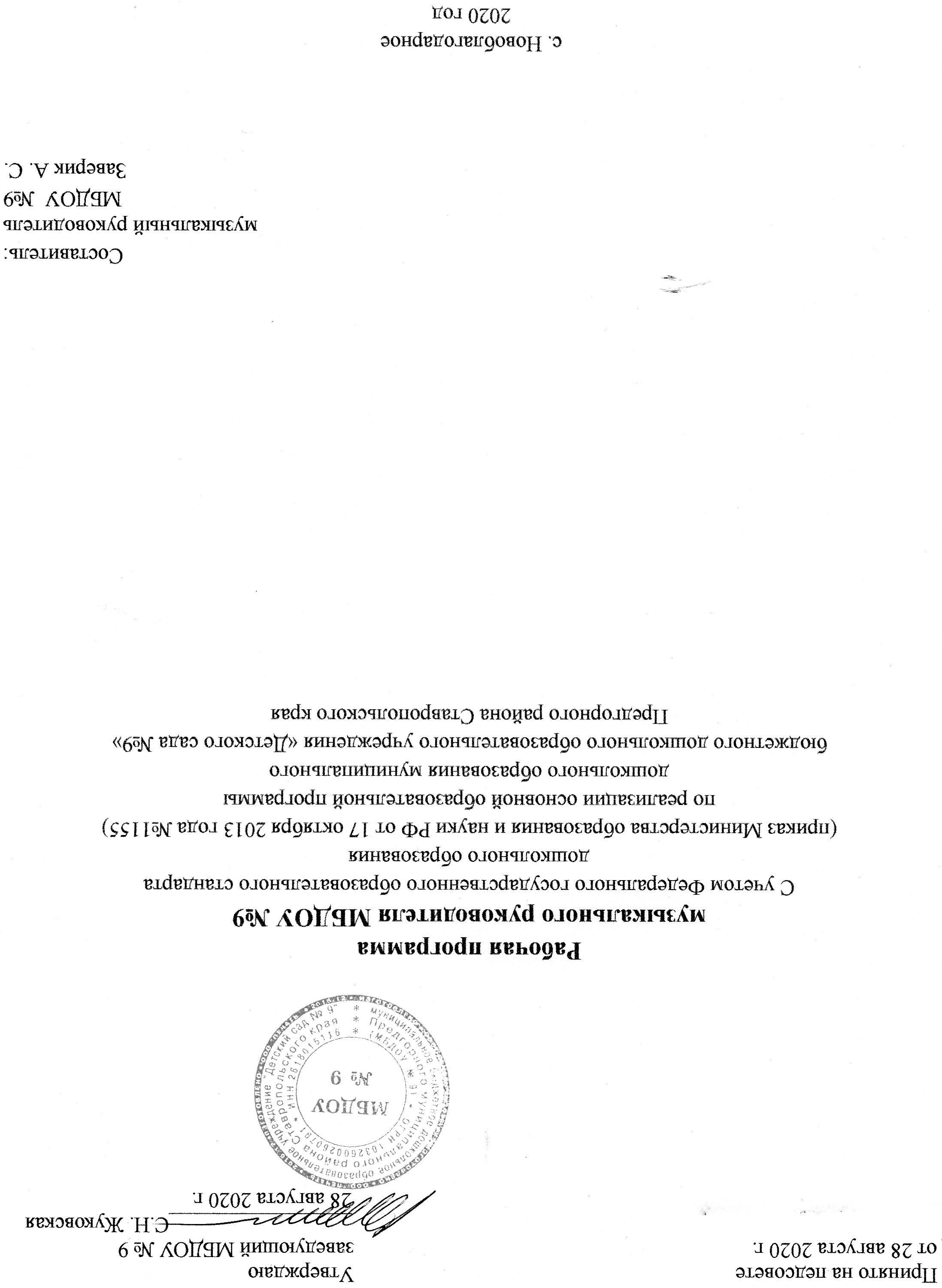 СодержаниеЦелевой разделПояснительная записка…………………………………………………………………………..3Комплексно-тематическое планирование на 2020 – 2021 учебный год ……………………..41.2.1     Комплекс методического обеспечения музыкально - образовательного процесса…………6Возрастные и индивидуальные особенности детей 1.3.1 Возрастные особенности развития ребенка 3-4 лет в музыкальной деятельности, содержание психолого-педагогической работы……………………………………………………………………...71.3.2 Возрастные особенности развития ребенка 4-5 лет в музыкальной деятельности. Содержание психолого-педагогической работы……………………………………………………….81.3.3 Возрастные особенности развития ребенка 5-6 лет в музыкальной деятельности, содержание психолого-педагогической работы………………………………………………………………….....101.3.4 Возрастные особенности развития ребенка 6-7 лет в музыкальной деятельности, содержание психолого-педагогической работы…………………………………………………………………....11Цель педагогической работы и перечень основных направлений в образовательной области «Музыка»………………………………………………………………………...…….12Система мониторинга достижения детьми планируемых результатов освоения рабочей программы…………………………………………………………………………………........13Содержательный раздел2.1 Интеграция образовательной области музыка с другими образовательными областями….....152.2  Формы работы по реализации основных задач по видам музыкальной деятельности………162.3 Перспективный план работы младшей группы МБДОУ №9…………………………………...202.4 Перспективный план работы  средней группы МБДОУ №9……………………………...……322.5 Перспективный план работы старшей группы МБДОУ №9……………………………………432.6 Перспективный план работы подготовительной к школе группы МБДОУ №9………………55Список литературы и методических пособий……………………………...……………...661. ЦЕЛЕВОЙ РАЗДЕЛ1.1. Пояснительная запискаРабочая образовательная программа предназначена для построения системы педагогической деятельности по музыкальному воспитанию и развитию дошкольников, представляет внутренний нормативный документ и является основным для оценки качества музыкального образовательного процесса в образовательном учреждении.Основная идея рабочей программы – гуманизация, приоритет воспитания общечеловеческих ценностей: добра, красоты, истины, самоценности дошкольного детства.Программа разработана в соответствии с: Федеральный государственный образовательный стандарт дошкольного образования, утвержденного Приказом Минобрнауки России от 17 октября 2013 года №1115;Конституция РФ;Федеральный закон от 29 декабря 2012 №273-ФЗ «Об образовании в Российской Федерации»;Приказ Минобразования и науки РФ от 30.08.2013г. № 1014 «Об утверждении Порядка организации  и осуществления образовательной деятельности по основным общеобразовательным программам – образовательным программам дошкольного образования»;СанПиНа 2.4.1.3049-13 от 15.05.2013 года №26;Приказ Минобразования и науки РФ от 17.10.2013г. № 1155 «Об утверждении  Федерального Государственного Образовательного Стандарта Дошкольного Образования»  (ФГОС  ДО) (действует с 01.01.2014);Конвенция о правах ребенка (1989); Типовое положение о ДОУ;«ОТ РОЖДЕНИЯ  ДО ШКОЛЫ» инновационная программа дошкольного образования. Под редакцией Н.Е.Вераксы, Т.С.Комаровой, Э.М.Дорофеевой. — Издание шестое (инновационное), испр. и доп. 2020;Устав МБДОУ № 9;Основная образовательная программа МБДОУ № 9;Годового плана учебно-воспитательной работы МБДОУ № 9 на 2020-2021учебный год.Используются парциальные программы:- «Музыкальное воспитание в детском саду. Младшая группа. 3-4 года» М. Б. Зацепина , Г. Е. Жукова / Издательство	Мозаика-Синтез, 2017- «Музыкальное воспитание в детском саду. Средняя группа. 4-5 года» М. Б. Зацепина , Г. Е. Жукова / Издательство	Мозаика-Синтез, 2017- «Музыкальное воспитание в детском саду. Старшая группа. 5-6 лет» М. Б. Зацепина , Г. Е. Жукова / Издательство	Мозаика-Синтез, 2018- «Программа по музыкально-ритмическому воспитанию детей» Т. Сауко, А. Буренина. СПб, 2001.- «Ладушки» / И.Новоскольцевой, И.Каплуновой – «Ритмическая мозаика» /А.И.Бурениной, - «Приобщение детей к истокам русской народной культуры» /О.Л. Князевой, М.Д. Маханевой, - «Учусь творить. Элементарное музицирование: музыка, речь, движение»/ Т.Э. Тютюнникова.-«Музыкальные шедевры» О. П. Радынова М., 2000.Рабочая учебная программа отвечает требованиям Государственного стандарта и возрастным особенностям детей. Программа разработана с учетом дидактических принципов - их развивающего обучения, психологических особенностей детей дошкольного возраста и включает в себя следующие разделы:- восприятие музыки;- пение;- музыкально-ритмические движения;- игра на детских музыкальных инструментах.1.2. Комплексно-тематическое планирование на 2020 – 2021 учебный год1.2.1 Комплекс методического обеспечения музыкально - образовательного процесса1.3 Возрастные особенности детей.1.3.1 Возрастные особенности развития ребенка 3-4 лет в музыкальной деятельности, содержание психолого-педагогической работыВ возрасте 3-4 лет необходимым становится создание условий для активного экспериментирования и практикования ребёнка со звуками с целью накопления первоначального музыкального опыта. Манипулирование музыкальными звуками и игра с ними (при их прослушивании, элементарном музицировании, пении, выполнения простейших танцевальных и ритмических движений) позволяют ребёнку начать в дальнейшем ориентироваться в характере музыки, её жанрах. Содержанием музыкального воспитания детей данного возраста является приобщение их к разным видам музыкальной деятельности, формирование интереса к музыке, элементарных музыкальных способностей и освоение некоторых исполнительских навыков. В этот период, прежде всего, формируется восприятие музыки, характеризующееся эмоциональной отзывчивостью на произведения. Маленький ребёнок воспринимает музыкальное произведение в целом. Постепенно он начинает слышать и вычленять выразительную интонацию, изобразительные моменты, затем дифференцирует части произведения. Исполнительская деятельность у детей данного возраста лишь  начинает своё становление. Голосовой аппарат ещё не сформирован, голосовая мышца не развита, связки тонкие, короткие. Голос ребёнка не сильный, дыхание слабое, поверхностное. Поэтому репертуар должен отличаться доступностью текста и мелодии. Поскольку малыши обладают непроизвольным вниманием, весь процесс обучения надо организовать так, чтобы он воздействовал на чувства и интересы детей. Дети проявляют эмоциональную отзывчивость на использование игровых приёмов и доступного материала. Приобщение детей к музыке происходит и в сфере  музыкальной ритмической деятельности, посредством доступных и интересных упражнений, музыкальных игр, танцев, хороводов, помогающих ребёнку лучше почувствовать и полюбить музыку. Особое внимание на музыкальных занятиях уделяется игре на детских музыкальных инструментах, где дети открывают для себя мир музыкальных звуков и их отношений, различают красоту звучания различных инструментов. Особенностью рабочей программы по музыкальному воспитанию и развитию дошкольников является взаимосвязь различных видов художественной деятельности: речевой, музыкальной, песенной, танцевальной, творческо-игровой. Реализация рабочей программы осуществляется через регламентированную и нерегламентированную формы обучения: - непосредственно образовательная деятельность (комплексные, доминантные, тематические, авторские);- самостоятельная досуговая деятельность.Специально подобранный музыкальный репертуар позволяет обеспечить рациональное сочетание и смену видов музыкальной деятельности, предупредить утомляемость и сохранить активность ребенка на музыкальном занятии.   Задачи воспитания и развития детейЗадачи в области музыкального восприятия-слушания-интерпретации.Воспитывать у детей слуховую сосредоточенность и эмоциональную отзывчивость на музыку. Организовывать детское экспериментирование с немузыкальными и музыкальными звуками и исследование качеств музыкального звука: высоты, длительности, тембра.Активизировать слуховую восприимчивость младших дошкольников.Задачи в области музыкального исполнительства-импровизации-творчества.Развивать двигательно-активные виды музыкальной деятельности - музыкально ритмические движения и игры на шумовых музыкальных инструментах. Развивать координирование движений и мелкой моторики при обучении приемам игры на инструментах.Формировать у детей вокальные и певческие умения в процессе подпевания взрослому.Стимулировать умение детей импровизировать и сочинять простейшие музыкально-художественные образы в музыкальных образах и танцах.На занятиях используются коллективные и индивидуальные методы обучения, осуществляется индивидуально-дифференцированный подход с учетом возможностей и особенностей каждого ребенка.Занятия проводятся 2 раза в неделю по 15 минут, в соответствиями с требованиями СанПина. 1.3.2 Возрастные особенности развития ребенка 4-5 лет в музыкальной деятельности. Содержание психолого-педагогической работы.В среднем дошкольном возрасте благодаря возросшей самостоятельности и накопленному музыкальному опыту ребёнок становится активным участником танцевальной, певческой, инструментальной деятельности. Чувственное познание свойств музыкального звука и двигательное, перцептивное восприятие метро - ритмической основы музыкальных произведений позволяют дошкольнику интерпретировать характер музыкальных образов, настроение музыки, ориентируясь в средствах их выражения.Умение понять характер и настроение музыки вызывает у ребёнка потребность и желание пробовать себя в попытках самостоятельного исполнительства. Начинает развиваться образное мышление.  Дети могут самостоятельно придумать небольшую сказку на заданную тему. Увеличивается устойчивость внимания. Ребенку оказывается доступной сосредоточенная деятельность в течение 20 минут. Он способен удерживать в памяти при выполнении каких-либо действий несложное условие.В среднем дошкольном возрасте улучшается произношение звуков и дикция.  Речь становится предметом активности детей.  Они удачно имитируют голоса животных, интонационно выделяют речь тех или иных персонажей.  Интерес вызывают ритмическая структура речи, рифмы.  Развивается грамматическая сторона речи. Дошкольники занимаются словотворчеством на основе грамматических правил. Речь детей при взаимодействии друг с другом носит ситуативный характер, а при общении с взрослым становится вне ситуативной. Изменяется содержание общения ребенка и взрослого.  Оно выходит за пределы конкретной ситуации, в которой оказывается ребенок. Ведущим становится познавательный мотив. Информация, которую ребенок получает в процессе общения, может быть сложной и трудной для понимания, но она вызывает у него интерес.  У детей формируется потребность в уважении со стороны взрослого, для них оказывается чрезвычайно важной его похвала. Основные достижения возраста связаны с развитием игровой деятельности; появлением ролевых и реальных взаимодействий; с развитием изобразительной деятельности; конструированием по замыслу, планированием; совершенствованием восприятия, развитием образного мышления и воображения, эгоцентричностью познавательной позиции; развитием памяти, внимания, речи, познавательной мотивации, совершенствования восприятия; формированием потребности в уважении со стороны взрослого.Дети средней группы уже имеют достаточный музыкальный опыт, благодаря которому начинают активно включаться в разные виды музыкальной деятельности: слушание, пение, музыкально-ритмические движения, игру на музыкальных инструментах и творчество. Занятия являются основной формой обучения. Задания, которые дают детям, более сложные. Они требуют сосредоточенности и осознанности действий, хотя до какой-то степени сохраняется игровой и развлекательный характер обучения. Занятия проводятся два раза в неделю по 20 минут. Их построение основывается на общих задачах музыкального воспитания, которые изложены в Программе. В этом возрасте у ребенка возникают первые эстетические чувства, которые проявляются при восприятии музыки, подпевании, участии в игре или пляске и выражаются в эмоциональном отношении ребенка к тому, что он делает. Поэтому приоритетными задачами являются развитие умения вслушиваться в музыку, запоминать и эмоционально реагировать на нее, связывать движения с музыкой в музыкально-ритмических движениях.  Музыкальное развитие детей осуществляется в непосредственно-образовательной деятельности и в повседневной жизни.На занятиях, которые проводятся два раза в неделю по 20 минут, используются коллективные и индивидуальные методы обучения, осуществляется индивидуально-дифференцированный подход с учетом возможностей особенностей каждого ребенка.Задачи в области музыкального восприятия-слушания - интерпретации.Воспитывать слушательскую культуру детей, развивать умение понимать и интерпретировать выразительные средства музыки.Развивать умение детей общаться и сообщать о себе, своем настроении с помощью музыки.Развивать у дошкольников музыкальный слух - интонационный, мелодический, гармонический, ладовый; способствовать освоению детьми элементарной музыкальной грамоты.Задачи в области музыкального исполнительства - импровизации- творчества.Развивать у детей координацию слуха и голоса, способствовать приобретению ими певческих навыков.Способствовать освоению детьми приемам игры на детских музыкальных инструментах.Способствовать освоению элементов танца и ритмопластики для создания музыкальных двигательных образов в играх и драматизациях.Стимулировать желание ребенка самостоятельно заниматься музыкальной деятельностью. 1.3.3 Возрастные особенности развития ребенка 5-6 лет в музыкальной деятельности, содержание психолого-педагогической работы.В старшем дошкольном возрасте у детей происходит созревание такого важного качества, как произвольность психических процессов(внимания, памяти, мышления), что является важной предпосылкой для более углубленного музыкального воспитания.Ребенок 5-6лет отличается большой самостоятельностью, стремлением к самовыражению в различных видах художественно-творческой деятельности, у него ярко выражена потребность в общении со сверстниками. К этому возрасту у детей развивается ловкость, точность, координация движений, что в значительной степени расширяет их исполнительские возможности в ритмике. Значительно возрастает активность детей, они очень энергичны, подвижны, эмоциональны. У детей шестого года жизни более совершенна речь: расширяется активный и пассивный словарь. Улучшается звукопроизношение, грамматический строй речи, голос становится звонким и сильным. Эти особенности дают возможность дальнейшего развития певческой деятельности, использования более разнообразного и сложного музыкального репертуара.Однако все перечисленные особенности проявляются индивидуально, и в целом дети шестого года жизни ещё требуют бережного и внимательного отношения: они быстро утомляются, устают от монотонности. Эти возрастные особенности необходимо учитывать при планировании и организации музыкальных образовательных ситуаций.Задачи в области музыкального восприятия - слушания – интерпретацииОбогащать слуховой опят детей при знакомстве с основными жанрами музыки.Накапливать представления о жизни и творчестве некоторых композиторов.Обучать детей анализу средств музыкальной выразительности.Развивать умение творческой интерпретации музыки разными средствами художественной выразительности.Задачи в области музыкального исполнительства-импровизации - творчества.Развивать певческие умения детей.Способствовать освоению детьми умений игрового музицирования.Стимулировать самостоятельную деятельность детей по импровизации танцев, игр, оркестровок.Развивать умение сотрудничать в коллективной музыкальной деятельности.На занятиях, которые проводятся два раза в неделю по 25 минут, используются коллективные и индивидуальные методы обучения, осуществляется индивидуально-дифференцированный подход с учетом возможностей и особенностей каждого ребенка.1.3.4 Возрастные особенности развития ребенка 6-7 лет в музыкальной деятельности, содержание психолого-педагогической работыВозраст 6-7 лет - это середина детства. Подвижные энергичные дети активны во всех видах музыкально-художественной деятельности. В этот период у них качественно меняются психофизиологические возможности: голос становится звонким, движения - ещё более координированными, увеличивается объём внимания и памяти, совершенствуется речь. У детей возрастает произвольность поведения, формируется осознанный интерес к музыке, значительно расширяется музыкальный кругозор. Новые качества позволяют реализовывать более сложные задачи музыкального развития детей.В предшкольный период актуальность идеи целостного развития личности ребёнка средствами музыки возрастает. В подготовительной к школе группе завершается дошкольный возраст. Его основные достижения связаны с освоением мира вещей как предметов человеческой культуры; освоением форм позитивного общения с людьми; развитием половой идентификации, формированием позиции школьника. К концу дошкольного возраста ребенок обладает высоким уровнем познавательного и личностного развития, что позволяет ему в дальнейшем успешно учиться в школе. Непосредственно-образовательная деятельность является основной формой обучения. Задания, которые дают детям подготовительной группы, требуют сосредоточенности и осознанности действий, хотя до какой-то степени сохраняется игровой и развлекательный характер обучения. Занятия проводятся два раза в неделю по 30 минут, их построение основывается на общих задачах музыкального воспитания, которые изложены в Программе. Музыкальное развитие детей осуществляется и на занятиях, и в повседневной жизни.Задачи в области музыкального восприятия – слушания - интерпретацииОбогащать слуховой опыт детей при знакомстве с основными жанрами, стилями и направлениями в музыке.Накапливать представления о жизни и творчестве русских и зарубежных композиторов.Обучать детей анализу, сравнению и сопоставлению при разборе музыкальных форм и средств музыкальной выразительности.Задачи в области музыкального исполнительства - импровизации-творчестваРазвивать умения чистоты интонирования в пении.Способствовать освоению навыков ритмического многоголосья посредством игрового музицирования.Стимулировать самостоятельную деятельность детей по сочинению танцев, игр, оркестровок.Развивать у детей умения сотрудничать и заниматься совместным творчеством в коллективной музыкальной деятельности.1.4. Цель педагогической работы и перечень основных направлений в образовательной области «Музыка»Цель: развитие музыкальности детей, способности эмоционально воспринимать музыку через решение следующих задач:развитие музыкально-художественной деятельности;приобщение к музыкальному искусству;развитие музыкальности детей.Раздел «ВОСПРИЯТИЕ МУЗЫКИ»ознакомление с музыкальными произведениями, их запоминание, накопление музыкальных впечатлений;развитие музыкальных способностей и навыков культурного слушания музыки;развитие способности различать характер песен, инструментальных пьес, средств их выразительности; формирование музыкального вкуса;развитие способности эмоционально воспринимать музыку.Раздел «ПЕНИЕ»формирование у детей певческих умений и навыков;обучение детей исполнению песен на занятиях и в быту, с помощью воспитателя и самостоятельно, с сопровождением и без сопровождения инструмента;развитие музыкального слуха, т.е. различение интонационно точного и неточного пения, звуков по высоте;длительности, слушание себя при пении и исправление своих ошибок;развитие певческого голоса, укрепление и расширение его диапазона.Раздел «МУЗЫКАЛЬНО-РИТМИЧЕСКИЕ ДВИЖЕНИЯ»развитие музыкального восприятия, музыкально-ритмического чувства и в связи с этим ритмичности движений;обучение детей согласованию движений с характером музыкального произведения, наиболее яркими средствамимузыкальной выразительности, развитие пространственных и временных ориентировок;обучение детей музыкально-ритмическим умениям и навыкам через игры, пляски и упражнения;развитие художественно-творческих способностей.Раздел «ТВОРЧЕСТВО»: песенное, музыкально-игровое, танцевальное. Импровизация на детских музыкальных инструментахразвивать способность творческого воображения при восприятии музыки;способствовать активизации фантазии ребенка, стремлению к достижению самостоятельно поставленной задачи, к поискам форм для воплощения своего замысла;развивать способность к песенному, музыкально-игровому, танцевальному творчеству, к импровизации на инструментах.	1.5 Система мониторинга достижения детьми планируемых результатов освоения рабочей программыТребования к уровню подготовки воспитанниковМладшая группаСредняя группаСтаршая группаПодготовительная к  школе группа2. СОДЕРЖАТЕЛЬНЫЙ РАЗДЕЛ2.1 Интеграция образовательной области музыка с другими образовательными областями«Физическая культура» Развитие физических качеств для музыкально-ритмической деятельности, использование музыкальных произведений в качестве музыкального сопровождения различных видов детской деятельности и двигательной активности. «Здоровье» Сохранение и укрепление физического и психического здоровья детей, формирование представлений о здоровом образе жизни через музыкальное воспитание.«Безопасность» Формирование основ безопасности собственной жизнедеятельности в различных видах музыкальной деятельности.	«Социализация» Формирование представлений о музыкальной культуре и музыкальном искусстве; развитие игровой деятельности; формирование гендерной, семейной, гражданской принадлежности, патриотических чувств, чувства принадлежности к мировому сообществу.«Труд» Использование музыкальных произведений для формирования представлений о труде, профессиях, людях труда, желание трудится. Устанавливать взаимоотношения со взрослыми и сверстниками в процессе трудовой деятельности.«Познание» Расширение кругозора детей в области о музыки; сенсорное развитие, формирование целостной картины мира в сфере музыкального искусства, творчества.«Коммуникация» Развитие свободного общения со взрослыми и детьми в области музыки; развитие всех компонентов устной речи в театрализованной деятельности; практическое овладение воспитанниками нормами речи.«Чтение художественной литературы» Использование музыкальных произведений с целью усиления эмоционального восприятия художественных произведений.«Художественное творчество» Развитие детского творчества, приобщение к различным видам искусства, использование художественных произведений для обогащения содержания области «Музыка», закрепления результатов восприятия музыки. Формирование интереса к эстетической стороне окружающей действительности; развитие детского творчества. Включение музыки в образовательную деятельность.Рабочая программа по музыке, опираясь на вариативную комплексную программу, предполагает проведение музыкальной непосредственно образовательной деятельности (НОД). 2 раза в неделю в каждой возрастной группе соответствиями с требованиями СанПина.2.2  Формы работы по реализации основных задач по видам музыкальной деятельности1. Раздел «Восприятие музыки»Формы работы2. Раздел «Исполнение»Формы работы3. Раздел «Музыкально-ритмические движения»Формы работы4. Раздел «Творчество (песенное, музыкально-игровое, танцевальное.)»Формы работыПерспективное комплексно-тематическое планирование составлено в соответствии с ФГТ, примерной основной общеобразовательной программы дошкольного образования «От рождения до школы» под редакцией Н.Е. Вераксы, Т.С. Комаровой, М.А. Васильевой, и «Санитарно-эпидемиологические требования к устройству, содержанию и организации режима работы дошкольных образовательных организаций» (вместе с «Сан ПиН 2.4.1.3049-13)2.3 Перспективный план работы младшей группы МБДОУ №9СЕНТЯБРЬОКТЯБРЬНОЯБРЬДЕКАБРЬЯНВАРЬМАРТАПРЕЛЬМАЙ2.4 Перспективный план работы  средней группы МБДОУ №9СЕНТЯБРЬОКТЯБРЬНОЯБРЬДЕКАБРЬЯНВАРЬФЕВРАЛЬМАРТАПРЕЛЬМАЙ2.5 Перспективный план работы старшей группы МБДОУ №9СЕНТЯБРЬОКТЯБРЬНОЯБРЬДЕКАБРЬЯНВАРЬФЕВРАЛЬМАРТАПРЕЛЬМАЙ2.6 Перспективный план работы подготовительной к школе группы МБДОУ №9СЕНТЯБРЬОКТЯБРЬНОЯБРЬДЕКАБРЬЯНВАРЬФЕВРАЛЬМАРТАПРЕЛЬМАЙ3. Список литературы и методических пособий1 «ОТ РОЖДЕНИЯ  ДО ШКОЛЫ» инновационная программа дошкольного образования. Под редакцией Н.Е.Вераксы, Т.С.Комаровой, Э.М.Дорофеевой. — Издание шестое (инновационное), испр. и доп. 2020,2. Радынова О.П. и др. Музыкальное воспитание дошкольников. – М., 2000.3. Теплов Б.М. Психология музыкальных способностей // Избранные труды: В 2 т. – М., 1985.4. Ветлугина Н.А. Музыкальное развитие ребенка. – М., 1968.5. Ветлугина Н.А. Музыкальное воспитание в детском саду. – М., 1981.6. Гераскина Л. В. «Ожидание чуда» Ч.1. -М.; Издательский дом «Воспитание дошкольника» 2002- 96с.; илл7. Гераскина Л. В. «Ожидание чуда» Кн. 2. – М.: Издательский дом «Воспитание дошкольника», 2002. – 96 с.: илл8. Радынова О.П. Музыкальные шедевры. Авторская программа и методические рекомендации. – М., 2000.9. Зацепина «Методические рекомендации по музыкальному развитию детей» – М., 2007.10. Учите детей петь: песни и упражнения для развития голоса у детей 3 – 5 лет / сост. Т.Н. Орлова, С.И. Бекина. – М., 1986.11. Музыка и движение. Упражнения, игры и пляски для детей 3 – 5 лет / авт. -сост. С.И. Бекина и др. – М., 1981.12. Со-Фи-Дансе. Танцевально-игровая гимнастика детей. Учебно-методическое пособие для дошкольных и школьных учреждений. – СПб.,  13. Ветлугина Н.А. Детский оркестр. - М., 1976.14. Кононова Н.Г. Обучение дошкольников игре на детских музыкальных инструментах. – М., 1990.15. Картушина М.Ю. Развлечения для самых маленьких М.2008г.16. Макшанцева. Детские забавы. Книга для воспитателя и музыкального руков7дителя детского сада. – М., 1991.17. Музыка в детском саду. Вторая младшая группа. Песни, игры, пьесы / сост. Ветлугина Н.А. и др. – М., 1989.18. Сауко Т., Буренина А. Программа музыкально-ритмического воспитания детей 2 – 3 лет. Топ – хлоп, малыши! - СПб., 2001.19. Алпарова Н.Н., Николаев В.А., Сусидко И.П. «Музыкально-игровой материал», Москва., «Владос», 1999г.20. Галлонов А.С. «Игры, которые лечат», Москва, «Сфера» 2001г.21. Зимина «Народные игры с пением» Москва 2000г. 22. Куревина О.А., Селезнёва Г.Е. «Путешествие в прекрасное», методические рекомендации для воспитателей, учителей и родителей. Москва «Баланс» - 1999г.23. Куревина О.А. «Синтез искусств». «Линка – Пресс» Москва, 2003г.24. Кошмина И.В., Ильина Ю.В., Сергеева М.Д. «Музыкальные сказки и игры», М., «Владос». 2000г.25. Кутузова И.А., Кудрявцева А.А. «Музыкальные праздники», М., «Просвещение» 2002г.Месяц, неделя  обученияДатаТемаСентябрь1 неделя01.09.2020-04.09.2020Наш детский сад (адаптация). День знаний. Мониторинг. 2 неделя07.09.2020-11.09.2020Откуда  пришёл хлеб?  Мониторинг. 3 неделя14.09.2020-18.09.2020Осень. Признаки осени. Фрукты, сад.4 неделя21.09.2020-25.09.2020На ферме. Труд людей осенью. Сбор урожая. Овощи, огород. 5 неделя28.09.2020- 02.10.2020День пожилого человека.Международный день музыкиОктябрь1 неделя05.10.2020-09.10.2020Я в мире человек (семья, педагоги, друзья и др.).Давай дружить. 2неделя12.10.2020-16.10.2020Одежда (демисезонная, зимняя, летняя). Головные уборы. Обувь. 3 неделя19.10.2020-23.10.2020Зимующие птицы. Перелётные птицы. 4 неделя26.10.2020-30.10.2020О правилах безопасного поведения. Чтобы не случилась беда!Ноябрь1неделя02.11.2020-06.11.2020День народного единства. Мой посёлок. Моя страна. Символика России.2неделя09.11.2020-13.11.2020Человек. Части тела.  Мы заботимся о себе. Зрение, слух. Продукты питания. 3 неделя16.11.2020-20.11.2020Наши органы обоняния: Запах, вкус, цвет.4неделя23.11.2020-27.11.2020День матери. Друзья. Мы одинаковые, мы разные(особенные дети)Декабрь1 неделя30.11.2020-04.12.2020Зима. Признаки зимы.  Календарь. Времена года.2 неделя07.12.2020-11.12.2020День конституции. Права ребёнка. 3 неделя14.12.2020-18.12.2020Солнце. Воздух. Вода. Экспериментирование в детском саду.4 неделя21.12.2020-25.12.2020Посуда. Многообразие видов посуды.5 неделя28.12.2020- 31.12.2020Новогодний праздник. Музыка.Январь2 неделя11.01.2021-15.01.2021Промежуточный мониторинг.  Рождественские колядки.3 неделя18.01.2021-22.01.2021Домашние животные и птицы,  и их детёныши. 4 неделя25.01.2021-29.01.2021Дикие животные и их детёныши. Красная книга животных. Февраль1 неделя01.02.2021-05.02.2021Мой дом. Моя комната. Мои игрушки.2неделя08.02.2021-12.02.2021Виды спорта.  Мои  увлечения, хобби 3неделя15.02.2021-19.02.2021Профессии людей. Инструменты. Материалы. Бытовая техника. Мебель.4неделя22.02.2021-26.02.2021День защитника Отечества.Март1 неделя01.03.2021-05.03.20218 Марта. Весна. Признаки весны.2 неделя09.03.2021- 12.03.2021Народная   культура и традиции.3 неделя15.03.2021-19.03.2021Мои любимые книги.4 неделя22.03.2021-26.03.2021Транспорт. Правила дорожного движения. Кто нам помогает.5 неделя29.03.2021- 02.04.2021Животные водоёмов. Животные морей и океанов.Апрель1 неделя05.04.2021-09.04.2021Растения как живые существа. Комнатные растения.2 неделя12.04.2021-16.04.2021Наша планета. Покорение космоса. День Земли.3 неделя  19.04.2021-23.04.2021Мой дом, моя семья. Разные дома. Домашний адрес. 4 неделя26.04.2021-30.04.2021Моя родина. Мой Ставропольский край.Май1 неделя03.05.2021-07.05.2021День Победы.2 неделя10.05.2021-14.05.2021Животные холодных стран. Животные жарких стран.  3 неделя17.05.2021-21.05.2021Мониторинг. Лес. Деревья. Насекомые. Кладовая леса: ягоды, грибы, орехи, жёлуди. Красная книга растений.              4 неделя24.05.2021-31.05.2021Мониторинг. До свидания, детский сад! Здравствуй школа!   Вид музыкальной деятельностиУчебно-методический комплекс1. Восприятие:1. О.П. Радынова «Музыкальные шедевры». Авторская программа и методические рекомендации. – М., 1999.2. О.П. Радынова. Конспекты занятий и развлечений в 12 частях(2-х томах). – М., 2000.3. О.П. Радынова «Мы слушаем музыку» комплект из 7 аудиокассет.4. Портреты русских и зарубежных композиторов5. Наглядно - иллюстративный материал:- сюжетные картины;- пейзажи (времена года);- комплект «Мир в картинках. Музыкальные инструменты»-комплект «Мир музыкальных образов»6. Музыкальный центр «LG»Младший дошкольный возрастСтарший дошкольный возраст2. Пение:музыкально-слуховые представления«Птица и птенчики»; «Мишка и мышка»; «Чудесный мешочек»; «Курица и цыплята»; «Петушок большой и маленький»; «Угадай-ка»; «Кто как идет?»«Музыкальное лото «До, ре, ми»; «Лестница»; «Угадай колокольчик»; «Три поросенка»; «На чем играю?»; «Громкая и тихая музыка»; «Узнай какой инструмент»- ладовое чувство«Колпачки»; «Солнышко и тучка»; «Грустно- весело»«Грустно- весело»;«Выполни задание»;«Слушаем внимательно»- чувство ритма«Прогулка»; «Что делают дети»; «Зайцы»«Ритмическое эхо»;«Наше путешествие;«Определи по ритму»«Сложи песню»Вид музыкальной деятельностиНаглядно-иллюстративный материал3. Музыкально-ритмические движения1. Усова О.В. Методическое пособие «Театр танца» 2000.3. Разноцветные шарфы - 15 штук.4. Разноцветны платочки – 30 штук.5. Карнавальные костюмы: лиса, медведь, волк, заяц, белка, кошка, собака, тигр, сорока, красная шапочка и т.д.6. Маски-шапочки: лягушка, волк, лиса, коза, кошка, мышка, заяц, собака, медведь, белка, петух и т.д.7. Погремушки  – 25 штук.  МладшаяСредняяСтаршаяПодготовительная к школе1.Внимательно слушать музыкальное произведение, запоминать2.Проявлять эмоциональную отзывчивость, чувствовать характер муз. произведения3.Различать танцевальный, песенный, маршевый метроритмы, передавать их в движении4.Активен в играх на исследовании звука в элементарном музицировании.1.Установить связь между средствами выразительности и содержанием музыкально-художественного образа2.Различать выразительный и изобразительный характер в музыке3.Владеть элементарными вокальными приемами. Чисто интонировать попевки в пределах знакомых интервалов4.Ритмично музицировать, слышать сильную долю в двух -трехдольном размере5.Накопленный на занятиях музыкальный опыт переносить в самостоятельную деятельность.1.Развивать элементы культуры слушательского восприятия2.Выражать желание посещать концерты, музыкальный театр3.Иметь представление о жанрах музыки4.Проявлять себя в разных видах музыкальной исполнительской деятельности5. Активен в театрализации6.Учавствовать в музыкальных импровизациях.1.Развить культуру слушательского восприятия2.Выражать желание посещать концерты, музыкальный театр3.Иметь представление о жанрах и направлениях классической и народной музыке, творчестве разных композиторов4.Проявлять себя во всех видах музыкально-исполнительской деятельности, на праздниках5.Активен в театрализации, где включаются ритмо-интонационные игры, помогающие почувствовать выразительность и ритмичность интонаций, а также стихотворных ритмов, певучие диалоги или рассказывании6.Учавствовать в музыкальных импровизациях.Ладовое чувствоМузыкально слуховые представленияЧувство ритма1. Внимание2. Просьба повторить3. Внешние проявленияУзнавание знакомой мелодии1. Подпевание знакомой мелодии с сопровождением1. Воспроизведение в хлопках простейшего ритмического рисунка мелодии на 3-5 звуков2. Соответствие эмоциональной окраски движений характеру музыки3. Соответствие ритма движений ритму музыкиЛадовое чувствоМузыкально слуховые представленияЧувство ритма1. Внимание2. Умеет ли различать жанры3.Высказывание о характере музыки4. Узнавание знакомой мелодии по фрагменту1. Подпевание знакомой мелодии с сопровождением2. Пение малознакомой попевки (после нескольких её прослушиваний) с сопровождением 3. Узнает ли песню по вступлению4. Активность исполнения1. Воспроизведение в хлопках, в притопах ритмического рисунка 2. Соответствие эмоциональной окраски движений характеру музыки с контрастными частями3. Соответствие ритма движений ритму музыки4. Активность в играхЛадовое чувствоМузыкально слуховые представленияЧувство ритма1. Внимание2. Умеет ли различать жанры3. Высказывание о музыке с контрастными частями4. Узнавание знакомой мелодии по фрагменту5. Отображает свое отношение к музыке в рисунке1. Подпевание знакомой мелодии с сопровождением2. Пение знакомой мелодии без сопровождения3. Эмоционально исполняет песни1. Воспроизведение в хлопках, в притопах, на музыкальных инструментах ритмического рисунка 2. Соответствие эмоциональной окраски движений характеру музыки с контрастными частями3. Соответствие ритма движений ритму музыки (с использованием смены ритма) 4. Активность в играх5. Умеет составлять ритмические рисунки Ладовое чувствоМузыкально слуховые представленияЧувство ритма1. Высказывания о музыке с контрастными частями2. Умеет ли различать жанры3. Различает 2ух частную форму муз. произведения4. Узнавание знакомой мелодии по фрагменту5. Отображает свое отношение к музыке в рисунке6. Способен придумывать сюжет к муз. произведению1. Подпевание знакомой мелодии с сопровождением2. Пение знакомой мелодии без сопровождения3. Эмоционально исполняет песни4. Имеет любимые песни1. Воспроизведение в хлопках, в притопах усложненного ритмического рисунка 2. Соответствие эмоциональной окраски движений характеру музыки с контрастными частями3. Придумывает движения для обыгрывания песен, хороводов4. Активность в играх5. Умеет составлять ритмические рисунки Форма восприятия музыкиНепосредственно образовательная деятельностьСодержание деятельности педагогаАктивнаяПознание; игровая; музыкально-художественная; двигательная; коммуникативнаяПедагог намеренно обращает внимание ребенка на звучание музыки, ее образно-эмоциональное содержание, средства выразительности (мелодия, темп, ритм и ПассивнаяТрудовая; познание; продуктивная; восприятие художественной литературы; коммуникативнаяПедагог использует музыку как фон к основной деятельности, музыка звучит негромко. ГруппаВозрастДлительность занятия(минут)Младшаяс 3 до 4лет15Средняяс 4 до 5 лет20Старшаяс 5 до 6 лет25Подготовительная к школе с 5 до 7 лет30Режимные моментыСовместная деятельность педагога с детьмиСамостоятельная деятельность детейСовместная деятельность с семьейФормы организации детейФормы организации детейФормы организации детейФормы организации детейИндивидуальныеПодгрупповыеГрупповыеПодгрупповые ИндивидуальныеИндивидуальныеПодгрупповыеГрупповыеПодгрупповыеИндивидуальныеИспользование музыки:-на утренней гимнастике и физкультурных занятиях;- на музыкальных занятиях;- на других занятиях (ознакомление с окружающим миром, развитие речи, изобразительная деятельность)- во время прогулки (в теплое время) - в сюжетно-ролевых играх- на праздниках и развлеченияхЗанятия, праздники, развлеченияМузыка в повседневной жизни: Другие занятияТеатрализованная деятельностьСлушание музыкальных сказок, рассматривание картинок, иллюстраций в детских книгах репродукций, предметов окружающей действительности; Создание условий для самостоятельной музыкальной деятельности в группе: подбор музыкальных  инструментов (озвученных и не  озвученных), музыкальных игрушек, театральных кукол, атрибутов для ряженья. Экспериментирование со звуками, используя музыкальные игрушки и шумовые инструменты Игры в «праздники», «концерт»Консультации для родителейРодительские собранияИндивидуальные беседыСовместные праздники, развлечения (включение родителей в праздники и подготовку к ним).Театрализованная деятельность (концерты родителей для детей, совместные выступления детей и родителей, совместные театрализованные представления, оркестр).Создание наглядно-педагогической пропаганды для родителей (стенды, папки или ширмы-передвижки)Режимные моментыСовместная деятельность педагога с детьмиСамостоятельная деятельность детейСовместная деятельность с семьейСовместная деятельность с семьейФормы организации детейФормы организации детейФормы организации детейФормы организации детейФормы организации детейИндивидуальныеПодгрупповыеГрупповыеПодгрупповые ИндивидуальныеИндивидуальныеПодгрупповыеИндивидуальныеПодгрупповыеГрупповыеПодгрупповыеИндивидуальныеИспользование пения:- на музыкальных занятиях;- на других занятиях- во время прогулки (в теплое время) - в сюжетно-ролевых играх-в театрализованной деятельности- на праздниках и  развлечениях Занятия  Праздники,развлечения Музыка в повседневной жизни:-Театрализованная деятельность-пение знакомых песен во время игр, прогулок в теплую погоду- Подпевание и пение знакомых песенок, иллюстраций в детских книгах, репродукций, предметов окружающейдействительностиСоздание условий для самостоятельной музыкальной деятельности в группе: подбор музыкальных инструментов (озвученных и не озвученных), музыкальных игрушек, макетов инструментов, театральных кукол, атрибутов для ряженья, элементов костюмов различных персонажей. Создание предметной среды, способствующей проявлению у детей: -песенного творчества(сочинение грустных и веселых мелодий),Музыкально-дидактические игрыСоздание условий для самостоятельной музыкальной деятельности в группе: подбор музыкальных инструментов (озвученных и не озвученных), музыкальных игрушек, макетов инструментов, театральных кукол, атрибутов для ряженья, элементов костюмов различных персонажей. Создание предметной среды, способствующей проявлению у детей: -песенного творчества(сочинение грустных и веселых мелодий),Музыкально-дидактические игры Совместные праздники, развлечения (включение родителей в праздники и подготовку к ним)Театрализованная деятельность (концерты родителей для детей, совместные выступления детей и родителей, совместные театрализованные представления, шумовой оркестр). Создание наглядно-педагогической пропаганды для родителей (стенды, папки или ширмы -передвижки)Режимные моментыСовместная деятельность педагога с детьмиСамостоятельная деятельность детейСамостоятельная деятельность детейСовместная деятельность с семьейФормы организации детейФормы организации детейФормы организации детейФормы организации детейФормы организации детейИндивидуальныеПодгрупповыеГрупповыеПодгрупповые ИндивидуальныеИндивидуальныеПодгрупповыеГрупповыеПодгрупповыеИндивидуальныеГрупповыеПодгрупповыеИндивидуальные Использование музыкально-Ритмических движений:-на утренней гимнастике и физкультурных занятиях;- на музыкальных  занятиях;- на других занятиях - во время прогулки- в сюжетно-ролевых играх- на праздниках и развлеченияхЗанятия Праздники, развлеченияМузыка в повседневной жизни:Театрализованная деятельность-Игры, хороводы - Празднование дней рожденияСоздание условий для самостоятельной музыкальной деятельности в группе: подбор музыкальных инструментов, музыкальных игрушек, макетов инструментов, атрибутов для театрализации, элементов костюмов различных персонажей, атрибутов для самостоятельного танцевального творчества (ленточки, платочки, косыночки и т.д.). Создание для детей игровых творческих ситуаций (сюжетно-ролевая игра), способствующих активизации выполнения движений, передающих характер изображаемых животных.Стимулирование самостоятельного выполнения танцевальных движений под плясовые мелодииСовместные праздники, развлечения (включение родителей в праздники и подготовку к ним)Театрализованная деятельность (концерты родителей для детей, совместные выступления детей и родителей, совместные театрализованные представления, шумовой оркестр) Создание наглядно-педагогической пропаганды для родителей (стенды, папки или ширмы-передвижки).Посещения детских музыкальных театровСовместные праздники, развлечения (включение родителей в праздники и подготовку к ним)Театрализованная деятельность (концерты родителей для детей, совместные выступления детей и родителей, совместные театрализованные представления, шумовой оркестр) Создание наглядно-педагогической пропаганды для родителей (стенды, папки или ширмы-передвижки).Посещения детских музыкальных театровРежимные моментыСовместная деятельность педагога с детьмиСамостоятельная деятельность детейСамостоятельная деятельность детейСамостоятельная деятельность детейСовместная деятельность с семьейФормы организации детейФормы организации детейФормы организации детейФормы организации детейФормы организации детейФормы организации детейИндивидуальныеПодгрупповыеГрупповыеПодгрупповые ИндивидуальныеГрупповыеПодгрупповые ИндивидуальныеИндивидуальныеПодгрупповыеГрупповыеПодгрупповыеИндивидуальныеГрупповыеПодгрупповыеИндивидуальные- на музыкальных занятиях;- на других занятиях - во время прогулки- в сюжетно-ролевых играх- на праздниках и развлеченияхЗанятия Праздники, развлеченияМузыка в повседневной жизни:Театрализованная деятельностьПразднование дней рожденияЗанятия Праздники, развлеченияМузыка в повседневной жизни:Театрализованная деятельностьПразднование дней рожденияСоздание условий для самостоятельной музыкальной деятельности в группе: Музыкально-дидактические игрыСовместные праздники, развлечения (включение родителей в праздники и подготовку к ним) Театрализованная деятельность (концерты родителей для детей, совместные выступления детей и родителей, совместные театрализованные представления)Создание наглядно-педагогической пропаганды для родителей (стенды, папки или ширмы-передвижки)Совместные праздники, развлечения (включение родителей в праздники и подготовку к ним) Театрализованная деятельность (концерты родителей для детей, совместные выступления детей и родителей, совместные театрализованные представления)Создание наглядно-педагогической пропаганды для родителей (стенды, папки или ширмы-передвижки)Тема неделиДатаДень неделиОрганизация образовательной деятельности01.09. 2019ВторникУтренник, посвященный Дню знанийНаш детский сад (адаптация). День знаний.03.09.2020ЧетвергВводная ходьба. «Марш» Е. Тиличеевой.Слушание. «Ладушки-ладошки» М. Иорданского.Пение. «Дождик» Г. ЛобачёвМузыкально - ритмические движения,  «Ноги и ножки» Т. ЛомоваМалоподвижная игра «Зайка серенький сидит» (Хоровод).Заключительная ходьба по залуОткуда  пришёл хлеб?  08.09.202010.09.2020ВторникЧетвергВводная ходьба. «Марш» Е. Тиличеевой.Слушание. «Ах, вы сени» Р.н.м.Пение. «Дождик», Г. Лобачёв: «Птичка» Т. Попатенко.Музыкально - ритмичные движения,  «Ноги и ножки» Т. ЛомоваПодвижная игра. «Ой, летали птички» Заключительная ходьба по залуОсень. Признаки осени. Фрукты, сад.15.09.2020;
17.09.2020ВторникЧетвергВводная ходьба. «Марш» М. КрасеваСлушание. «Осень» И. КишкоПение. Г. Лобачёв: «Птичка» Т. Попатенко. «Осенняя песенка» А. АлександроваТанец. Хоровод. Пляска с погремушками.Музыкальная игра. Ручками мы хлопнем.Заключительная ходьба по залуНа ферме. Труд людей осенью. Сбор урожая. Овощи, огород.22.09.2020;
24.09.2020ВторникЧетвергВводная ходьба. «Марш» М. КрасеваСлушание.  «Петушок» М. Красева Пение. Распевка., «Осенняя песенка» А. Александрова. «Урожай собирай» А. Филиппенко.Танец. Музыкально - ритмические движения «Ладошечка» р.н.м.Подвижная игра «Прятки» Т. ЛомоваЗаключительная ходьба по залу25.09.2020Пятница «День дошкольного работника»День пожилого человека.Международный день музыки29.09.202001.10.2020ВторникЧетвергХодьба по залу «Марш», упр. «Поскоки, бег»Слушание ««Мишка с куклой пляшут полечку» М. Красев» - Пение. Распевка «Листики», «Наша осень» Е. Шаламонова. Песня «Воспитатель», «Детский сад». «Урожайная» А. ФилипенкоМуз. Ритм. Движ. «Поскоки» Игра «Ловишка».Заключительная ходьба по залу спокойным шагом, соблюдая углы.Я в мире человек (семья, педагоги, друзья и др.).Давай дружить.06.10.2020;08.10.2020Вторник Четверг Вводная ходьба. «Марш» Е. ТиличеевойСлушание. «Человек идет» муз. М. Лазарева, сл. Л. Дымовой. Пение. Распевка. «Петушок» М. Красева; «Листики» Р. РустамоваТанец. «Ножками затопали» М. РаухвергерИгра. «Где же наши ручки» Заключительная ходьба по залуОдежда (демисезонная, зимняя, летняя). Головные уборы. Обувь.13.10.2020;15.10.2020.ВторникЧетвергВводная ходьба. «Марш» Е. ТиличеевойСлушание.«Дождик» р.н.м., обр Г. ЛобачеваПение. Распевка. «Листики» Р. Рустамова. «Осень» Ю. ЧичковаМузыкально - ритмичные движения «Пружинка» М. РаухвергерИгра «Голосок, проснись!» Е.Плахова.Заключительная ходьба по залуЗимующие птицы. Перелётные птицы.20.10.2020;22.10.2020ВторникЧетвергВводная ходьба. «Марш»  Е. ТиличеевойСлушание. Воробей - А РуббахПение. Распевка. «Листики» Р. Рустамова; «В огороде заинька» М. Красева, «Песня «Наш автобус голубой» муз. А. Филиппеко, сл. Т. Волгиной.Музыкальная игра «Паровоз»Музыкальная игра. «Зайчики и лисичка» Г. ФинаровскийЗаключительная ходьба по залуО правилах безопасного поведения. Чтобы не случилась беда!27.10.2020;29.10.2020ВторникЧетвергХодьба по залу стойкой «Вот как мы умеем» Слушание Спортивный марш - И ДунаевскогоПение. Распевка. «Петушок» М. Красева; «В огороде заинька» М. Красева. «Осенняя песенка» А. Александрова.Музыкально – ритмичные движения «Где же наши ручки» РаухвергерИгра «Найди игрушку»Заключительная ходьба по залу.Развлечение28.10.2020СредаПраздник осени «Осенины» День народного единства. Мой посёлок. Моя страна. Символика России.03.11.2020;
05.11.2020Вторник Четверг Ходьба по залу стойкой «Вот как мы умеем» Слушание. «Во поле берёза стояла» - Рус нарПение. Распевка. «Зайку бросила хозяйка» В.Семенова «Да-да-да» муз. Тиличеевой сл. Островского.Музыкально – ритмичные движения «Пружинки-прыжки», «Пальчики-ручки» Игра. «Медведь и дети»Заключительная ходьба по залу.Человек. Части тела.  Мы заботимся о себе. Зрение, слух. Продукты питания.10.11.2020;12.11.2020Вторник
ЧетвергВводная ходьба. «Марш» Е. Тиличеевой, упр. «Догони меня».Слушание. «Закаляйся» В. Соловьёв-Седой. Пение. Распевка. «Зайку бросила хозяйка», «Листики» Р. Рустамова «Ёлочка малышка»Музыкально – ритмичные движения «Пружинки-прыжки», «Пальчики-ручки».Игра «На чем играю?».Заключительная ходьба по залу.Наши органы обоняния: Запах, вкус, цвет17.11.2020;19.11.2020ВторникЧетвергХодьба по залу» Марш» упр. «Барабанщик» М. Красевой.Слушание. «Жалоба» - А Гречанинов.Пение. Распевка. «молодой дроздок», Песня: «Ёлочка малышка» «Новогодний хоровод»Музыкально – ритмичные движения Тихо - громко (марш), пружинка, фонарики.Игра «Солнышко и дождик».Заключительная ходьба.День матери. Друзья. Мы одинаковые, мы разные(особенные дети)24.11.2020;26.11.2020Вторник ЧетвергХодьба по залу» Марш» упр. «Барабанщик» М. Красевой.Слушание. «Колыбельная» - А Гречанинов.Пение. Пение. Распевка. «Хоровод с дождем» муз. сл. Акиновой «Да-да-да» муз. Тиличеевой сл. Островского.Музыкально – ритмичные движения «Зайчики». «Устали наши ножки» Т. ЛомовойПесня-игра: «Пальчики»Заключительная ходьба.27.11.2020ПятницаКонцерт «День матери»Зима. Признаки зимы.  Календарь. Времена года.01.12.2020;03.12.2020Вторник ЧетвергХодьба по залу» Марш» упр. «Барабанщик» М. Красевой.Слушание»Зима 2ч Времена года» - В ВивальдиПение. Распевка. «Хоровод с дождем» муз. сл. Акиновой «Да-да-да» муз. Тиличеевой сл. Островского «Здравствуй, Зимушка-зима» – муз. А.Филиппенко, сл. Т.Волгиной:.Музыкально – ритмичные движения «Зайчики».Игра. «Угадай-ка»: погремушка, бубен, барабанЗаключительная ходьба.День конституции. Права ребёнка.08.12.2020;10.12.2020Вторник ЧетвергХодьба спокойным шагам по залу. Упр. «Фонарики»Слушание «Ёлочка» - М Красев.Пение. Распевка. «На лугу пасутся…» р.н.м. Песня «Кошка», муз. А. Александрова, сл. Н. Френкеля. Песня «Маленькой ёлочке».Хоровод «Мы погреемся немножко»Подвижная игра «Кот и мышки»Заключительная ходьба по залу «Марш» М. Красевой.Солнце. Воздух. Вода. Экспериментирование в детском саду.15.12.2020;17.12.2020ВторникЧетвергХодьба по залу. Упр. «Прыжки»Слушание Есть у солнышка друзья - Е ТиличеевойПение. Распевка «Прятки» р.н.м., На лугу пасутся… Песня «ёлочка малышка», «В лесу родилась ёлочка»Новогодний хоровод, познакомитьПодвижная игра «найди игрушку»Заключительная ходьба по залу спокойным шагом.Посуда. Многообразие видов посуды.22.12.202024.12.2020ВторникЧетвергХодьба по залу. Упр. «Фонарики»Слушание. Е. Железнова «Игра на ложках»Пение. Распевка «Медведь» Т. Песня «Маленькой ёлочке», «В лесу родилась ёлочка» Новогодний хоровод.  Игра «Птички летают» Т. Ломовой6. Заключительная ходьба по залу «Марш24.12.2020Четверг«Новогодний утренник» Новогодний праздник. Музыка.29.12.202031.12.2020ВторникЧетвергХодьба по залу. Упр. «Фонарики»Слушание. «Вальс снежных хлопьев» П.Чайковский; Пение. Распевка «Медведь» Т. Песня «Маленькой ёлочке», «В лесу родилась ёлочка» Новогодний хоровод.  Игра «Птички летают» Т. ЛомовойРождественские колядки.12.01.2021;14.01.2021ЧетвергХодьба по залу. Упр. «Бег»Слушание.  «Вальс» П.Чайковский; Пение. Распевка «Медведь» Песня «Маленькой ёлочке», «В лесу родилась ёлочка» Новогодний хоровод.  Игра «Птички летают» Т. Ломовой6. Заключительная ходьба по залу «Марш.«Посевание»13.01.2021ПонедельникФольклорный праздник «Посевание»Домашние животные и птицы,  и их детёныши.19.01.2021;
21.01.2021Вторник 
ЧетвергХодьба по залу спокойным шагом, соблюдая углы.СлушаниеДва веселых гуся - Рус нарПение. Распевка «Медведь» Песня «Маленькой ёлочке», «Молодой солдат»Хоровод «Кто у нас хороший».  Игра «Зайчики и лиса» Т. ЛомовойЗаключительная ходьба по залу «Марш.Дикие животные и их детёныши. Красная книга животных.26.01.2021;28.01.2021ВторникЧетвергХодьба по залу «Марш» Парлов.Слушание   «Птичка и птенчики» музыка и слова О. Девочкиной  Пение. Распевка «Андрей воробей», «Молодой дроздок». Песня. «Молодой солдат».Хоровод «Потанцуем»Игра «Кот и птицы»Заключительная ходьба спокойным шагом.ФЕВРАЛЬФЕВРАЛЬФЕВРАЛЬФЕВРАЛЬМой дом. Моя комната. Мои игрушки.02.02.2021;
04.02.2021ВторникЧетвергХодьба по залу бодрым шагом.Слушание «Догонялки» И. ШрейберПение. Распевка «Жучка»; «Прятки» р.н.м. Песня «Молодой солдат»; «Маму поздравляют малыши», Танец «Потанцуем»Подвижная игра «Воробушки и автомобиль»Заключительная ходьба по залуВиды спорта.  Мои  увлечения, хобби09.02.2021
11.02.2021Вторник
ЧетвергХодьба по залу спокойным шагом, упр. «Барабанщик»Слушание «Солдатский марш Р. Шуман» Пение. Распевка «Игра - считалочка»; «Две тетери» р.н.м Песня «Молодой солдат»; «Маму поздравляют малыши». Музыкально - ритмическое движение «Ковырялочка». Игра «какая профессия».Заключительная ходьба по залу.Профессии людей. Инструменты. Материалы. Бытовая техника. Мебель.16.02.202118.02.2021ВторникЧетвергХодьба по залу спокойным шагом, упр. «Гулять-отдыхать».Слушание Зимнее утро - П ЧайковскийПение. Распевка «Прятки»; «Две тетери» р.н.м Песня «Молодой солдат»; «Маму поздравляют малыши».Танец - хоровод «Где же наши ручки».Игра «Наседка и цыплята».Заключительная ходьба по залу.22.02.2020Понедельник .Утренник, посвященный Дню защитника отечества«День защитника Отечества»23.02.202125.02.2021ВторникЧетвергХодьба по залу спокойным шагом, упр. «Гулять-отдыхать».Слушание Солдатский марш - Р ШуманПение. Распевка «Прятки»; «Две тетери» р.н.м Песня «Молодой солдат»; «Маму поздравляют малыши».Танец - хоровод «Где же наши ручки».Игра «Наседка и цыплята».Заключительная ходьба по залу.Масленица26.02.2021ПятницаФольклорный праздник «Широкая масленица8 Марта. Весна. Признаки весны.02.03.202104. 03.2021ВторникХодьба по залу «Марш» А. Шульгин.Слушание Веснянка - Укр нар обр Г ЛобачеваПение. Распевка «Две тетери»; «Прятки» р.н.м. Песня. «Маму поздравляют малыши».Музыкально – ритмическое движение «Пружинка»Подвижная игра «Догони».Заключительная ходьба по залу спокойным шагом.05.03.2021Пятница Утренник, посвященный Международному женскому дню.Народная   культура и традиции09.03.2021;11.03.2021ВторникЧетвергХодьба по залу «Марш» А. Шульгин.Слушание ««Детская полька» М Глинка».Пение. Распевка «Две тетери»; «Прятки» р.н.м. Песня. «Маму поздравляют малыши».Музыкально – ритмическое движение «Пружинка»Подвижная игра «Догони».Заключительная ходьба по залу спокойным шагом.Мои любимые книги.16.03.2021;
18.03.2021ВторникЧетверг Ходьба по залу бодрым шагом, упр. «Прыжки»Слушание. «Мишка с куклой пляшут полечку» М Качубриной.Пение. Распевка «Жучка», «Раз, два, три..». Песня «Солнышко лучистое».Парный танец «У меня, у тебя».Музыкальная игра «Паровоз» Заключительная ходьба по залу спокойным шагом.Транспорт. Правила дорожного движения. Кто нам помогает.23.03.202125.03.2020ВторникЧетвергХодьба по залу стойкой «Вот как мы умеем» Слушание «Мишка» М. КрасевПение. Распевка. «Петушок»; «Зайка». «Осенняя песенка» А. Александрова.Музыкально – ритмичные движения «Пружинки-прыжки»Игра. «Догони нас, мишка»Заключительная ходьба по залу.Вечер развлечений31.03.2021Среда«Встречаем весну. Встреча птиц»Животные водоёмов. Животные морей и океанов.30.03.202001.04.2021ЧетвергВторникХодьба по залу «Марш» А. ШульгинСлушание «Веселая прогулка» П. Чайковский.Пение. Распевка; «Пирожки» А. Филиппенко; «Жучка». Песня «Солнышко лучистое».Парный танец «У меня, у тебя».Подвижная игра «Солнышко и дождик» Заключительная ходьба по залу спокойным шагомРастения как живые существа. Комнатные растения.06.04.202108.04.2021;
Вторник ЧетвергХодьба по залу строем, упр. «Барабанщики»Слушание Весною - С Майкапар»Пение. Распевка «Игра-считалочка», «Кто пасется на лугу» Песня «Солнышко лучистое»; Весенний хоровод – учит слова и движения.Подвижная игра «Космонавты»Заключительная ходьба по залу спокойным шагом. 09.04.2021ПятницаДень космонавтикиДень космонавтикиНаша планета. Покорение космоса. День Земли13.04.2021;15.04.2021ВторникЧетверг Ходьба по залу бодрым шагом.Упр. «Хлопки».Слушание «Лунная соната» И. БахПение. Распевка «Ладушки», «Прятки». Песня «Солнышко лучистое», «Заинька - зайка» р.н.м..Весенний хоровод. Подвижная игра «Дети и медведь»Заключительная ходьба по залу.Мой дом, моя семья. Разные дома. Домашний адрес.20.04.2021;
22.04.2021ВторникЧетвергХодьба по залу строем, упр. «Барабанщики»Слушание «Колыбельная» Гречанинов.Пение. Распевка «Раз, два, три», «Ладушки». Песня, «Заинька - зайка» р.н.м..Пляска с погремушками. Игра «Солнышко и дождик»Заключительная ходьба по залуМоя родина. Мой Ставропольский край.27.04.2021;
29.04.2021ВторникЧетвергХодьба по залу, упр. «Весёлые ладошки»Слушание Во поле берёза стояла - Рус нар Пение. Распевка «Жук», «Мишка». Песня «Заинька - зайка» р.н.м..Танец «Пальчики и ручки»Подвижная игра «Найди пару»Заключительная ходьба по залу «Марш» А. Шульгин.День Победы04.05.202106.05.2021ВторникЧетверг Ходьба по залу спокойным шагом, упр. «Пружинка» Слушание «Марш» - С ПрокофьевПение. Распевка «Жук» «Прятки»; Песня «Заинька - зайка» р.н.м; «Умывальная»  А. Александров. Танец «Пальчики и ручки»Подвижная игра «Найди пару»Заключительная ходьба по залу «Марш» А. Шульгин.День Победы07.05.2020СредаПраздник «День победы»Животные холодных стран. Животные жарких стран11.05.2021;13.05.2021ВторникЧетвергХодьба по залу спокойным шагом, упр. «Фонарики» Слушание ««Жаворонок» М Глинка.Пение. Распевка «Две тетери» «Прятки»; Песня «Умывальная»  А. Александров. Музыкально - ритмическое движение «Ковырялочка». Игра «Найди игрушку».Заключительная ходьба по залу.Лес. Деревья. Насекомые. Кладовая леса: ягоды, грибы, орехи, жёлуди. Красная книга растений18.05.202120.05.2021Вторник ЧетвергХодьба по залу строем, упр. «Барабанщики»Слушание Мотылёк - С МайкапарПение. Распевка «Раз, два, три», «Петушок». Песня «Умывальная»  А. Александров, «Самолеты».Музыкальная игра «Огородная – хороводная.»Игра «Птички»Заключительная ходьба по залуДо свидания детский сад Здравствуй лето красное!25.05.2021;
27.05.2021Вторник ЧетвергХодьба по залу «Марш» Парлов. Упр. «Бег».Слушание «Греет солнышко теплее» муз. Т. Вилькорейской, сл. О. Высотской , «Птичьи голоса» муз. М. РаухвергераПение. Распевка «Ладушки», «Петушок». Песня «Умывальная»  А. Александров, «Самолеты».Хоровод «Ходит Ваня»Подвижная игра «Самолет»Заключительная ходьба по залуДень знаний01.09.2020ВторникОрганизация образовательной деятельностиУтренник, посвященный Дню знанийНаш детский сад (адаптация). День знаний.31.08.2020;
02.09.2020Понедельник
СредаХодьба по залу «Марш», упр. «Боковой галоп».Слушание. ««Утро» Э. Григ». Пение. Распевка «Жучка» Н. Кукловской. «Молодой дроздок» р.н. м. Песня. «Осень в лесу»; «Осенняя песенка» А. Александрова. «Очень любим Родину» Т. Попатенко Танец. «Пляска с платочками».Подвижная игра «Найди пару»Заключительная ходьба по залу спокойным шагом.Откуда  пришёл хлеб?  07.09.2020;
09.09.2020Понедельник
СредаХодьба по залу «Марш» Парлов.Слушание. «Как у наших у ворот». Р.н. м.Пение. Распевка «Петушок». Песня «Дождик» М. Лобачев.Хоровод «Мы ногами топ-топ-топ».Игра «Найди игрушку»Заключительная ходьба по залу спокойным шагом.Осень. Признаки осени. Фрукты, сад.14.09.2020;
16.09.2020Понедельник
СредаХодьба по залу «Марш» Парлов.Слушание. Листопад - Т ПопатенкоПение. Распевка «Петушок». Песня «Дождик» М. Лобачев.Хоровод. Танец с листиками.Игра «Игра «Воробушки и автомобили».Заключительная ходьба по залу спокойным шагом.На ферме. Труд людей осенью. Сбор урожая. Овощи, огород.21.09.2020;
23.09.2020Понедельник
СредаХодьба «Марш» упр. «Барабанщик» М. КрасевойСлушание. Ах ты береза - Рус нарПение. Распевка «Петушок». Песня «Дождик» М. Лобачев. «Осень в лесу»Хоровод «Огородная»Подвижная игра «Ловишки»Заключительная ходьба по залу спокойным шагом.День пожилого человека.Международный день музыки28.09.202030.09.2020Понедельник
СредаВводная ходьба «Марш» упр. «Бег по кругу».Слушание «Детская полька» - М ГлинкаРаспевка«Листики»,«Петушок» Песня «Урожай собирай» А. Филиппенко, «Дождик» М. Лобачев. «Осень в лесу».Танец «с платочками»Подвижная игра «Ловишки»Заключительная ходьба по залу спокойным шагом.Я в мире человек (семья, педагоги, друзья и др.).Давай дружить.05.10.2020;
07.10.2020ПонедельникСредаХодьба по залу «Марш» упр. «Бег».Слушание. Мама - П Чайковский.Распевка. «Прятки» рус.нар, «Игра- считалочка» муз. С. Агабабовой. Песня «Родная песенка» П.Синявский, Ю.Чичков «Осень в лесу»Танец «Полька»; Разучивание упр. «Боковой галоп»Игра «Медведь и дети» Заключительная ходьба по залу спокойным шагом.Одежда (демисезонная, зимняя, летняя). Головные уборы. Обувь.12.09.2020;
14.10.2020ПонедельникСредаХодьба по залу спокойным шагом упр. «Барабанщики» М. Парлова.Слушание «Грустный Дождик» - Кабалевский Д. Распевка. «Прятки» р.н.м., «Игра - считалочка» муз. С. Агабабовой. Песня «Осень в лесу»Музыкально – ритмическое движение «Боковой галоп».Игра «Угадай, что звучит» .Заключительная ходьба «Марш» М. Красевой.Зимующие птицы. Перелётные птицы.19.10.2020;
21.10.2020ПонедельникСредаХодьба по залу друг за другом в колонне  упр. «Пружинка».Слушание Воробей - А Руббах Пение. Распевка «Две тетери» Песня. «Осенняя песенка» А. Александрова. «Очень любим Родину» Т. ПопатенкоТанец. «Пляска с платочками».Подвижная игра «Найди пару»Заключительная ходьба по залу спокойным шагом.28.10.2020 Праздник осени «Осенины»О правилах безопасного поведения. Чтобы не случилась беда!26.10.202028.10.2020
ПонедельникСредаХодьба по залу «Марш» М. Красевой, упр. «Прыжки»Слушание «Тревожная минута» - С Майкапар Пение. Распевка «Жучка» Н. Кукловской. «Молодой дроздок» р.н. м. Песня «Осень в лесу». Песня «Наш автобус голубой» муз. А. Филиппеко, сл. Т. Волгиной.Танец. «Пляска с платочками».Подвижная игра «Самолеты» Е. ТиличеевойЗаключительная ходьба по залу спокойным шагом.День народного единства. Мой посёлок. Моя страна. Символика России.02.11.202004.11.2020ПонедельникСреда Ходьба по залу спокойным шагом упр. «Фонарики».Слушание «Ах ты береза» р.н.м..Пение. Распевка «Две тетери»; «Молодой дроздок» Песня. «Мама» Танец. «Грибочки».Подвижная игра «Дети и медведь»Заключительная ходьба по залу спокойным шагом.Человек. Части тела.  Мы заботимся о себе. Зрение, слух. Продукты питания.09.11.2020;
11.11.2020ПонедельникСредаХодьба по залу «Марш», упр. «Прыжки».Слушание «Марш» - С Прокофьев Любовь к трем апельсинам Пение. Распевка «Две тетери», «Прятки». Песня «Мама. Самая хорошая»Игра «Угадай, на чем играю»Заключительная ходьба по залу спокойным шагом.Наши органы обоняния: Запах, вкус, цвет16.11.2020;
18.11.2020ПонедельникСредаХодьба по залу. «Марш» Е. ТиличеевойСлушание. «Ноябрь. Времена года» П. И. ЧайковскийПение. Распевка «Две тетери», «Прятки». Песня «Дед Мороз»; «Маленькой ёлочке».Музыкально - ритмичные движения «Ходьба и бег» лат.нар.мел Музыкальная игра. «Зайчики и лисичка» Г. Финаровский.Заключительная ходьба по залуДень матери. Друзья. Мы одинаковые, мы разные(особенные дети)23.11.2020;
25.11.2020ПонедельникСредаХодьба по залу свободным шагом. Упр. «Фонарики»Слушание. «Материнские ласки» Гречанинов Пение. Распевка «Игра - считалочка», «На лугу пасутся...». Песня «Маленькой ёлочке».Хоровод «Новый год»Подвижная игра. «Мы весёлые ребята».Заключительная ходьба по залу. «Марш» Е. ТиличеевойЗима. Признаки зимы.  Календарь. Времена года.30.11.202002.12.2020ПонедельникСредаХодьба по залу бодрым шагом упр. «Поскоки».Слушание В.Витлин. «Дед Мороз». Пение. Распевка «Жучка» Н. Кукловской; «Прятки» р.н.п.. Песня «Маленькой ёлочке».Хоровод «Новый год» муз. Метлова.Подвижная игра «Ловишки».Заключительная ходьба по залу спокойным шагом.День конституции. Права ребёнка.07.12.2020;
09.12.2020ПонедельникСредаХодьба по залу бодрым шагом упр. «Поскоки».Слушание «Зимнее утро» П. Чайковский Пение. Распевка «Две тетери»; «Игра - считалочка». Песня «Маленькой ёлочке»; «Ёлочная песенка» обр. В.Петровой.Хоровод «Ёлочный» Е. Тиличеева. Разучивание индивидуальных танцев к Новому году.Подвижная игра «Кот и мышки»Заключительная ходьба по залу «Марш»  Л. Шульгин.Солнце. Воздух. Вода.Экспериментирование в детском саду.14.12.2020;
16.12.2020ПонедельникСредаХодьба по залу спокойным шагом упр. «Фонарики».Слушание «Зимнее утро» П. ЧайковскийПение. Распевка «Мишка»; «Молодой дроздок». Песня «Маленькой ёлочке»; «Ёлочная песенка» обр. В.Петровой.Хоровод «Ёлочный» Е. Тиличеева. Разучивание индивидуальных танцев к Новому году.Подвижная игра «Дети и медведь»Заключительная ходьба по залу «Марш» Посуда. Многообразие видов посуды.21.12.2020;
23.12.2020ПонедельникСреда1. Ходьба по залу «Марш».Слушание Железнова «Игра на ложках»Пение. Распевка «Мишка»; «Молодой дроздок». Песня «Маленькой ёлочке»; «Ёлочная песенка» обр. В.Петровой.Хоровод «Ёлочный» Е. Тиличеева. Разучивание индивидуальных танцев к Новому году.Подвижная игра «Два мороза».Заключительная ходьба по залу24.12.2020ЧетвергНовогодний утренникНовогодний праздник. Музыка.28.12.202030.12.2020ПонедельникСредаХодьба по залу бодрым шагом, упр. «Барабанщик»Слушание «Зима» Вивальди.Пение. Распевка «Молодой дроздок». Песня «Новогодние игрушки», «Под новый год»Новогодний хоровод.Подвижная игра «Узнай инструмент» Н. ЛадухинаЗаключительная ходьба по залу Рождественские колядки.11.01.202113.01.2021ПонедельникСредаХодьба по залу «Марш».Слушание «Зима Январь Времена года» П. ЧайковскийПение. Распевка «Мишка»; «Молодой дроздок». Песня «Маленькой ёлочке»; «Ёлочная песенка» обр. В.Петровой.Хоровод «Ёлочный» Е. Тиличеева. Разучивание индивидуальных танцев к Новому году.Подвижная игра «Два мороза».Заключительная ходьба по залу.Посевание13.01.2020Фольклорный праздник «Посевание»Домашние животные и птицы,  и их детёныши.18.01.2021;20.01.2021ПонедельникСредаХодьба по залу бодрым шагом, упр. «Мячики» муз. Соснина.Слушание «Р-Корсаков» - Снегурочка - Пляска птиц.Пение. Распевка «Мишка»; «Молодой дроздок». Песня «Маленькой ёлочке»; «Ёлочная песенка» обр. В.Петровой.Музыкально - ритмическое движение  Ходьба на носочках «Карусель»Подвижная игра «Догони».Заключительная ходьба по залу спокойным шагом, соблюдая углы.Дикие животные и их детёныши. Красная книга животных.25.01.2021;
27.01.2021ПонедельникСредаХодьба по залу бодрым шагом упр. «Поскоки».Слушание «Песня жаворонка» П. ЧайковскийПение. Распевка «Петушок»; «Две тетери» р.н.м Песня «Бравые солдаты» муз. А. Филипенко. Танец «Приседай».Игра «Солнышко и дождик»Заключительная ходьба по залу «Марш».Мой дом. Моя комната. Мои игрушки.01.02.2020;
03.02.2020ПонедельникСредаХодьба по залу «Марш».Слушание Болезнь куклы - П ЧайковскийПение. Распевка «Мишка»; «Прятки» р.н.м Песня «Бравые солдаты» муз. А. Филипенко. «Мамочка милая моя». Танец «Приседай»Игра «Воробушки и автомобили»Заключительная ходьба по залу.Ходьба по залу «Марш».Слушание Болезнь куклы - П ЧайковскийПение. Распевка «Мишка»; «Прятки» р.н.м Песня «Бравые солдаты» муз. А. Филипенко. «Мамочка милая моя». Танец «Приседай»Игра «Воробушки и автомобили»Заключительная ходьба по залу.Виды спорта.  Мои  увлечения, хобби08.02.2021;
10.02.2021СредаПятницаХодьба по залу спокойным шагом, упр. «Фонарики»Слушание «Новая кукла» - П Чайковский Пение. Распевка «Игра - считалочка»; «Две тетери» р.н.м Песня «Бравые солдаты» муз. А. Филипенко. «Мамочка милая моя». Танец «Приседай».Игра «Найди игрущку».Заключительная ходьба по залу.Ходьба по залу спокойным шагом, упр. «Фонарики»Слушание «Новая кукла» - П Чайковский Пение. Распевка «Игра - считалочка»; «Две тетери» р.н.м Песня «Бравые солдаты» муз. А. Филипенко. «Мамочка милая моя». Танец «Приседай».Игра «Найди игрущку».Заключительная ходьба по залу.Профессии людей. Инструменты. Материалы. Бытовая техника. Мебель.15.02.2021;
17.02.2021ПонедельникСредаХодьба по залу бодрым шагом.Слушание «Стуколка» Р. ЛеденеваПение. Распевка «Петушок»; «Прятки» р.н.м Песня «Бравые солдаты» муз. А. Филипенко. «Мамочка милая моя», Мама - лучший друг.Танец «Приседай»Подвижная игра «Ловишки»Заключительная ходьба по залу.Ходьба по залу бодрым шагом.Слушание «Стуколка» Р. ЛеденеваПение. Распевка «Петушок»; «Прятки» р.н.м Песня «Бравые солдаты» муз. А. Филипенко. «Мамочка милая моя», Мама - лучший друг.Танец «Приседай»Подвижная игра «Ловишки»Заключительная ходьба по залу.22.02.2020Понедельник   Утренник, посвященный Дню защитника отечества.«День защитника Отечества»22.02.202124.02.2021ПонедельникСреда Ходьба по залу «Марш» А. Шульгин.Слушание  «Наша армия» М. Красев. Пение. Распевка «Две тетери»; «Прятки» р.н.м Песня «Бравые солдаты» муз. А. Филипенко. «Мамочка милая моя», Мама - лучший друг.Музыкально – ритмическое движение «Пружинка»Подвижная игра «Найди игрушку».Заключительная ходьба по залуМасленица28.02.2020Фольклорный праздник «Широкая масленица»Фольклорный праздник «Широкая масленица»8 Марта. Весна. Признаки весны.01.03.202103.03.2021ПонедельникСредаХодьба по залу бодрым шагом, упр. «Мячики» муз. Соснина.Слушание «Веселая прогулка» П. ЧайковскийПение. Распевка «За окном звенят капели»; «Считалочка» р.н.м «Мамочка милая моя», Мама - лучший друг.Музыкально – ритмическое движение «Пружинка, фонарики»Подвижная игра «Найди пару».Заключительная ходьба по залу05.03.2019ПятницаУтренник, посвященный Международному женскому дню.Народная   культура и традиции10.03.2021СредаХодьба по залу бодрым шагом, упр. «Мячики» муз. Соснина.Слушание «Веселая прогулка» П. ЧайковскийПение. Распевка «За окном звенят капели»; «Считалочка» р.н.м «Мамочка милая моя», Мама - лучший друг.Музыкально – ритмическое движение «Пружинка, фонарики»Подвижная игра «Ручеек».Заключительная ходьба по залуМои любимые книги.15.03.2021;
17.03.2021ПонедельникСредаХодьба по залу бодрым шагом упр. «Поскоки».Слушание Плакса Резвушка Злюка - Д Кобалевский Пение. Распевка «Дождик бывает»; «Считалочка» р.н.м «Мамочка милая моя», Мама - лучший друг. «Весенняя песня.Танец «Поссорились – подружились».Подвижная игра «Солнышко и дождик»Заключительная ходьба по залу.Транспорт. Правила дорожного движения. Кто нам помогает.22.03.2021;
24.03.2021Среда ПонедельникХодьба по залу «Марш» А. Шульгин.Слушание Игра в лошадки - П Чайковский Пение. Распевка «Жучка», «Птичка». Песня «Весенняя песня».Танец «Поссорились – подружились».Подвижная игра «Собери скорей кружок»Заключительная ходьба по залуЖивотные водоёмов. Животные морей и океанов29.03.2021;
31.03.2021ПонедельникСредаХодьба по залу строем.Слушание «Жаворонок» М Глинка Пение. Распевка «Раз, два, три», «Папа, баба, деда, мама». Песня, «Мой дедушка герой», «День Победы»Пляска с платочками. ПовторениеПодвижная игра «Ловишки»Заключительная ходьба по залуВечер развлечений31.03.2020Вторник«Встречаем весну. Встреча птиц»Растения как живые существа. Комнатные растения.05.04.202107.04.2021ПонедельникСредаХодьба по залу «Марш» Парлов. Упр. «Бег».Слушание «Веснянка»Укр. Нар.Пение. Распевка «Ладушки», «Прятки». Песня «Весенняя песня».Хоровод «Ходит Ваня»Подвижная игра «Самолет»Заключительная ходьба по залу09.04.2021СредаРазвлечение: «День коссмонавтики»Наша планета. Покорение космоса. День Земли12.04.2021;
14.04.2021ПонедельникСредаХодьба по залу бодрым шагом.Упр. «Хлопки».Слушание «Лунная соната» И. Бах Пение. Распевка «Ладушки», «Прятки». Песня «Весенняя песня», «Мой дедушка герой»Музыкально – ритмичное движение «Фонарики»Подвижная игра «Космонавты»Заключительная ходьба по залуМой дом, моя семья. Разные дома. Домашний адрес.19.04.2021;
21.04.2021ПонедельникСредаХодьба по залу «Марш».Слушание «Материнские ласки» А Гречанинов Пение. Распевка «Раз, два, три», «Ладушки». Песня, «Мой дедушка герой», «День Победы»Танец «Веселые грибочки»Игра «Волшебный платок»Заключительная ходьба по залуМоя родина. Мой Ставропольский край.26.04.2021;
28.04.2021ПонедельникСредаХодьба по залу строем, упр. «Барабанщики»Слушание «Во поле берёза стояла» р. Н. м.Пение. Распевка «Раз, два, три», «Папа, баба, деда, мама». Песня, «Мой дедушка герой», «День Победы»Хоровод «Весенняя полька»Игра «Большие и маленькие ноги»Заключительная ходьба по залуДень Победы07.05.2020СредаПраздник «День победы»День Победы05.05.202107.05.2021ПонедельникСредаХодьба по залу строем.Слушание «Марш Победы»Пение. Распевка «Раз, два, три», «Папа, баба, деда, мама». Песня, «Мой дедушка герой», «День Победы»Пляска с платочками. ПовторениеПодвижная игра «Ловишки»Заключительная ходьба по залуЖивотные холодных стран. Животные жарких стран12.05.202114.05.2021ПонедельникСредаХодьба по залу строемСлушание «Лесные картинки Утро в лесу» - А КарамановПение. Распевка «Раз, два, три», «Папа, баба, деда, мама». Песня, «Мой дедушка герой», «День Победы»Пляска с платочками. ПовторениеПодвижная игра «Дети и медведь»Заключительная ходьба по залуЛес. Деревья. Насекомые. Кладовая леса: ягоды, грибы, орехи, жёлуди. Красная книга растений19.05.2021;
21.05.2021ПонедельникСредаХодьба по залу, упр. «Прыжки»Слушание С. М. Майкапара «Мотылек» Пение. Распевка «Андрей воробей»; «Прятки». Песня «Весенняя песенка» А. Александров.Музыкально – ритмическое движение «Ковырялочка».Подвижная игра «Волшебный платокЗаключительная ходьба по залуДо свидания, детский сад!Здравствуй лето! 26.05.202128.05.2021ПонедельникСреда Ходьба по залу, упр. «Бег»Слушание «Есть у солнышка друзья» - Е ТиличеевойПение. Распевка «Андрей воробей»; «Прятки». Песня «лето» А. Александров.Музыкально – ритмическое движение «Ковырялочка».Подвижная игра «Собери кружок»Заключительная ходьба по залу.День знаний01.09.2020ПонедельникУтренник, посвященный Дню знанийНаш детский сад (адаптация). День знаний.02.09.2020;
04.09.2020Среда 
ПятницаХодьба по залу «Марш» Е. Тиличеевой.Слушание. «Ах, ты, береза» Р.н.м.Пение. Распевка «Жук». Песня «Песенка про лето»; «Осень» И. Кишко Танец: по малину в сад пойдем Подвижная игра «Волшебный платок»Заключительная ходьба по залуОткуда  пришёл хлеб?  09.09.2020;
11.09.2020Среда 
ПятницаХодьба по залу спокойным шагом, упр. «Бег».Слушание «Весело - грустно» Л.Бетховен.Пение. Распевка «Жук», «Две тетери» р.н.м. Песня «Песенка про лето»; «Осень» И. Кишко.Танец «По малину в сад пойдем».Подвижная игра «Ловишка».Заключительная ходьба по залу Осень. Признаки осени. Фрукты, сад16.09.2020;
18.09.2020ПятницаХодьба по залу спокойным шагом, упр. «Бег».Слушание ««Листопад» Т. ПопатенкоПение. Распевка «Жук», «Две тетери» р.н.м. Песня «Песенка про лето»; «Осень» И. Кишко.Танец «По малину в сад пойдем».Подвижная игра «Ловишка».Заключительная ходьба по залуНа ферме. Труд людей осенью. Сбор урожая. Овощи, огород.23.09.2020;
25.09.2020Среда 
ПятницаХодьба по залу бодрым шагом.Слушание «Как у наших, у ворот».Пение. Распевка «Прятки», «Две тетери» р.н.м. Песня «Осень» И. КишкоТанец с листочками.Игра «Пугало»Заключительная ходьба по залу «Марш» Е. Тиличеевой25.09.2020Пятница«День дошкольного работника»День пожилого человека.Международный день музыки30.09.202002.10.2020Среда 
ПятницаХодьба по залу «Марш», упр. «Прыжки».Слушание «Лесные картинки Утро в лесу»Пение. Распевка «Листики»; «Прятки». Песня «Осень» И. Кишко, Наша осень. Муз. И сл. Е. Шаламоновой.Танец «Осень щедрая пора»Игра «Дождик и солнышко Заключительная ходьба по залу спокойным шагом.Я в мире человек (семья, педагоги, друзья и др.).Давай дружить.07.10.2020;
09.10.2020Среда 
Пятница Ходьба по залу, упр. «Барабанщики» Э. Перлова.Слушание. Шуман – «Веселый крестьянин».Пение. Распевка: «Прятки» р.н, «Игра- считалочка» муз. С. Агабабовой. Песня «Наша осень» Муз. И сл. Е. Шаламоновой, «Родная песенка» П. Синявский, Ю. ЧичковТанец «Парная полька». Игра «Воробушки и автомобили» Заключительная ходьба, по залу соблюдая углы.Одежда (демисезонная, зимняя, летняя). Головные уборы. Обувь.14.09.2020;
16.10.2020Среда 
Пятница Ходьба по залу, упр. «Боковой галоп».Слушание. «Осенняя песня Октябрь» - П ЧайковскийПение. Распевка «Прятки», «Игра-считалочка» Песня «Не грусти» Г. Капля. «Закаляйся» муз. Соловьева - Седова.Хоровод «Осень, щедрая пора».Подвижная игра «Ручеек»Заключительная ходьба  по залу «Марш» А. Шульгин.Зимующие птицы. Перелётные птицы.21.10.2020;
23.10.2020Среда 
Пятница Ходьба по залу «Марш».Слушание. «Пляска птиц» - Н Римский-КорсаковПение. Распевка «Прятки», «Папа, мама, баба…» Песня «Не грусти» Г. Капля.Музыкально – ритмическое движение «Боковой галоп».Подвижная игра «Самолеты»Заключительная ходьба  по залу.О правилах безопасного поведения. Чтобы не случилась беда!28.10.202030.10.2020
Среда 
ПятницаХодьба по залу «Марш» М. Красевой, упр. «Прыжки»Слушание. ««Тревожная минута» - С Майкапар». Пение. Распевка «Жучка» Н. Кукловской. Песня «Не грусти» Г. Капля», «Осень раз, два, три. «Наш край» муз Д. Кабалевского.Танец. «Пляска с платочками».Подвижная игра «Птица и птенчики» Е.ТиличеевойЗаключительная ходьба по залу спокойным шагом.День народного единства. Мой посёлок. Моя страна. Символика России.04.11.202006.11.2020Среда 
Пятница  Ходьба по залу «Марш» М. Красевой, упр. «Прыжки»Слушание. «Во поле берёза стояла». Пение. Распевка «Жучка» Н. Кукловской. Песня «Не грусти» Г. Капля», «Осень раз, два, три.Танец. «Пляска с платочками».Подвижная игра «Птица и птенчики» Е.ТиличеевойЗаключительная ходьба по залу спокойным шагом.Я в мире человек (семья, педагоги, друзья и др.).Давай дружить.11.11.2020;
13.11.2020Среда 
ПятницаХодьба по залу спокойным шагом.Слушание. «Сладкие грёзы» П. ЧайковскийПение. Распевка «Жучка» Н. Кукловской. Песня «Осень раз, два, три.Танец. «Пляска с платочками».Подвижная игра «Птички и медведи»Заключительная ходьба по залу спокойным шагом.10.11.2020Вторник«Осенины»Наши органы обоняния: Запах, вкус, цвет18.11.2020;
20.11.2020Среда 
Пятница Ходьба по залу бодрым шагом, упр. «Бег».Слушание Е. Железнова «Игра на ложках»Пение. Распевка «Прятки» «Две тетери» Песня «Осень раз, два, три», «Дед Мороз».Танец «Пляска друзей» Ломова.Подвижная игра «Угадай, на чем играю»Заключительная ходьба.День матери. Друзья. Мы одинаковые, мы разные(особенные дети)25.11.2020;
27.11.2020Среда 
Пятница  Ходьба по залу друг за другом в колонне  упр. «Пружинка».Слушание. «Материнские ласки» Гречанинов.Пение. Распевка «Две тетери». Песня «Вокруг ёлочки», «Дед Мороз», «Есть мама у котенка»Танец. «Хоровод».Подвижная игра «Собери кружок».Заключительная ходьба по залу спокойным шагом.27.11.2020Праздник «День матери»Зима. Признаки зимы.  Календарь. Времена года.02.11.202004.12.2020Среда 
Пятница Ходьба по залу, упр. «Поскоки».Слушание «Зима» муз. Красева.Пение. Распевка «Дождик бывает разный», «На лугу пасутся …» Песня «Дед Мороз», «Новогодняя считалочка».Новогодний хоровод.Подвижная игра «Кот и мышки»Заключительная ходьба по залу «Марш».День конституции. Права ребёнка.09.12.2020;
11.12.2020Среда 
Пятница Ходьба по залу спокойным шагом упр. «Фонарики».Слушание «Заинька» М Красев.Пение. Распевка «Игра - считалочка», «Ра, два, три». Песня. «Вокруг ёлочки», «Дед Мороз», «Есть мама у котенка»Хоровод «Маленькой ёлочке холодно зимой»».Подвижная игра «Два мороза».Заключительная ходьба по залу.Солнце. Воздух. Вода. Экспериментирование в детском саду.16.12.2020;
18.12.2020Среда 
Пятница Ходьба по залу «Марш» Красев.Слушание «Мишка» М. КрасевПение. Распевка «Дождик бывает разный», Песня «Дед Мороз», «Новогодняя считалочка».Новогодний хоровод. Разучивание индивидуальных танцевИгра «Мишка и дети»Заключительная ходьба по залу.Посуда. Многообразие видов посуды.23.12.2020;
25.12.2020Среда 
Пятница Ходьба по залу «Марш».Слушание «Вальс снежных хлопьев» П. ЧайковскийПение. Распевка «Мишка»; «Молодой дроздок». Песня Песня «Дед Мороз», «Новогодняя считалочка».Хоровод «Ёлочный» Е. Тиличеева. Разучивание индивидуальных танцев к Новому году.Подвижная игра «Два мороза».Заключительная ходьба по залу.Новый год25.12.2019Пятница Праздник «Новый год»Рождественские колядки.13.01.202115.01.2021Среда 
ПятницаХодьба по залу «Марш».Слушание «Зимнее утро» П. ЧайковскийПение. Распевка «Мишка»; «Молодой дроздок». Песня «Дед Мороз», «Новогодняя считалочка». Хоровод «Ёлочный» Е. Тиличеева. Разучивание индивидуальных танцев к Новому году.Подвижная игра «Два мороза».Заключительная ходьба по залу.Домашние животные и птицы,  и их детёныши.20.01.2021;22.01.2021Среда 
Пятница Ходьба по залу спокойным шагом упр. «Фонарики».Слушание «Р-Корсаков» - Снегурочка - Пляска птиц.Пение. Распевка «Две тетери», «Дождик бывает разный». Песня «Дед Мороз», «Песня про папу».Хоровод «Погреемся немножко»Игра «Угадай,  кто поймал» Заключительная ходьба «Марш» А. Шульгин.Дикие животные и их детёныши. Красная книга животных.27.01.2021;
29.01.2021Среда 
Пятница Ходьба по залу бодрым шагом упр. «Поскоки».Слушание «Песня жаворонка» П. Чайковский Пение. Распевка «Две тетери», «Прятки». Песня «Песня про папу», «Бравые солдаты», «В зимнем лесу» Музыка А. Островского. Слова О. ФадеевойТанец «Поссорились – подружились».Музыкальная игра «Паровоз»Заключительная ходьба по залу.Мой дом. Моя комната. Мои игрушки.03.02.2020;
05.02.2020Среда 
Пятница Ходьба по залу бодрым шагом, упр. «Боковой галоп».Слушание Слушание. Чайковский – «Болезнь куклы». Пение. Распевка «Жучка», «Прятки». Песня «Песня про папу», «Бравые солдаты».Танец «Полька».Игра «Весёлый мячик»Заключительная ходьба «Марш»Виды спорта.  Мои  увлечения, хобби10.02.2021;
12.02.2021СредаПятницаХодьба по залу спокойным шагом.Слушание« Чайковский - Новая кукла».Пение. Распевка «Ладушки», «Жук». Песня «Песня про папу», «Бравые солдаты», «Наша мама» Е. Тиличеевой.Танец «Полька».Подвижная игра «Солнышко и дождик».Заключительная ходьба по залу «Марш»Профессии людей. Инструменты. Материалы. Бытовая техника. Мебель.17.02.2021;
19.02.2021Среда 
Пятница  Ходьба по залу спокойным шагом.Слушание «Бьют барабаны» Л.Шварц Р. Шуман».Пение. Распевка «Жучка». Песня «Наша мама» Е. Тиличеевой. «Мама» Л. Бокалого.Танец «Полька»Подвижная игра «Волшебный платок».Заключительная ходьба по залу «Марш» Парлов.«День защитника Отечества»22.02.2019ПятницаУтренник, посвященный Дню защитника отечества.День защитника Отечества24.02.202126.02.2021Среда 
Пятница Ходьба по залу бодрым шагом, упр. «Прыжки».Слушание «Весело - грустно» Л.Бетховен..Пение. Распевка «Прятки», «Жучка». Песня «Наша мама» Е. Тиличеевой. «Мама» Л. Бокалого;Танец «Полька».Игра «Летчики»Заключительная ходьба по залу «Марш» Е. Тиличеевой.Праздник28.02.2020Пятница«Широкая масленица»8 Марта. Весна. Признаки весны.03.03.202105.03.202103.03.202105.03.2021Среда 
Пятница Ходьба по залу спокойным шагом, упр. «Фонарики»Слушание «Вивальди - Весна»Пение. Распевка «Две тетери», «Игра – считалочка». Песня «Наша мама» Е. Тиличеевой. «Мама» Л. Бокалого, «Песенка о весне» Г. ФридаТанец «Полька».Подвижная игра «Догони меня».Заключительная ходьба по залу «Лучшая на свете мама»05.03.202005.03.2020ПятницаПраздник для мам: «Лучшая мама на свете»Народная   культура и традиции10.03.202112.03.202010.03.202112.03.2020СредаПятницаХодьба по залу спокойным шагом, упр. «Фонарики».Слушание «Детская полька» М Глинка.Пение. Распевка «Две тетери», «Игра – считалочка». Песня «Наша мама» Е. Тиличеевой. «Мама» Л. Бокалого, «Песенка о весне» Г. ФридаТанец «Полька».Подвижная игра «Догони меня».Заключительная ходьба по залу.Мои любимые книги.17.03.2021;
19.03.202117.03.2021;
19.03.2021Среда 
Пятница Ходьба по залу спокойным шагом, упр. «Фонарики»Слушание «Солдатский марш»Пение. Распевка «Петушок», «Игра – считалочка», «Песенка о весне» Г. Фрида, «Пришла весна» А. Филлипенко.Музыкально – ритмическое движение «Пружинка, фонарики»Подвижная игра «Собери скорей кружок»Заключительная ходьба по залу Транспорт. Правила дорожного движения. Кто нам помогает24.03.2021;
26.03.202124.03.2021;
26.03.2021Среда 
ПятницаХодьба по залу бодрым шагом, упр. «Мячики» муз. Соснина.Слушание «Новая кукла» П. ЧайковскийПение. Распевка «За окном звенят капели»; «Считалочка» р.н.м «Песенка о весне» Г. Фрида, «Пришла весна» А. Филлипенко.Музыкально – ритмическое движение «Боковой галоп»Подвижная игра «Найди игрушку».Заключительная ходьба по залуЖивотные водоёмов. Животные морей и океанов 31.03.2021;
02.04.202131.03.2021;
02.04.2021Среда 
Пятница Ходьба по залу «Марш» Д. Шастокович, упр. «Поскоки».Слушание «Детская полька» М Глинка Пение. Распевка «Две тетери», «Игра – считалочка». Песня «Мама» Е. Тиличеевой, «Бабушка», «Песенка о весне» Г. ФридаПляска с платочками».Подвижная игра «Догони меня»Заключительная ходьба по залу.31.03.2020Пятница Вечер развлечений «Встречаем весну. Встреча птиц»Растения как живые существа. Комнатные растения.07.04.202109.04.2021Среда 
Пятница Ходьба бодрым шагом, упр. «Поскоки».Слушание «Бабочка» Э Григ.Пение. Распевка «Петушок»; «Считалочка» р.н.м «Песенка о весне» Г. Фрида, «Пришла весна» А. Филлипенко.Хоровод «Ой, бежит ручьем вода».Подвижная игра «Мы весёлые ребята».Заключительная ходьба по залу09.04.2021СредаРазвлечение: День космонавтики  Наша планета. Покорение космоса. День Земли14.04.2021;
16.04.2021Среда 
Пятница Ходьба по залу «Марш» А. ШульгинСлушание  «Лунная соната» И. Бах «Подснежник Пение. Распевка «Две тетери», «Молодой дроздок», Песня «Песенка о весне» Г. Фрида, «Пришла весна» А. Филлипенко, «Катюша»Музыкально – ритмическое движение «Пружинка»Подвижная игра «Найди пару».Заключительная ходьба по залуМой дом, моя семья. Разные дома. Домашний адрес..21.04.2021;
23.04.2021Среда 
Пятница Ходьба по залу свободным шагом.Слушание «Моя Россия» - Г Струве  Пение. Распевка «Молодой дроздок», Песня «»Катюша», «Солнечный круг».Музыкально – ритмическое движение «Ковырялочка» Подвижная игра «Собери скорей кружок».Заключительная ходьба по залуМоя родина. Мой Ставропольский край.28.04.2021;
30.04.2021Среда 
Пятница Ходьба по залу «Марш»Слушание «Ах вы сениПение. Распевка «Молодой дроздок», Песня «»Катюша», «Солнечный круг».Танец «Весенняя полька».Подвижная игра «Ловишки».Заключительная ходьба по залу.День Победы07.05.2020ПятницаПраздник «День победы»День Победы05.05.202107.05.2021Среда 
Пятница Ходьба, по залу соблюдая углы.Слушание «Весна» А. Вивальди.Пение. Распевка «Ладушки», «Прятки». Песня «»Катюша», «Солнечный круг».Танец «Весенняя полька Игра «Грибы» (м. М. Раухвергера).Заключительная ходьба по залу «Марш» Парлов.Животные холодных стран. Животные жарких стран12.05.202114.05.2020СредаПятница Ходьба по залу строемСлушание «Весело - грустно» Л.Бетховен. Пение. Распевка «Молодой дроздок», «Считалочка». Песня «Солнечный круг», «Песня о лете»Танец «Весенняя полька Игра «Кто ушел?»Заключительная ходьба «Марш»Лес. Деревья. Насекомые. Кладовая леса: ягоды, грибы, орехи, жёлуди. Красная книга растений19.05.2021;
21.05.2021Среда 
Пятница Ходьба по залу бодрым шагом, упр. «Боковой галоп».Слушание С. М. Майкапара «Мотылек»Пение. Распевка «Две тетери». Песня «Солнечный круг», «Песня о лете»Танец «Летняя полька Игра «Ручеек».Заключительная ходьба «Марш».До свидания, детский сад! Здравствуй лето!26.05.2021;
28.05.2021Среда 
ПятницаХодьба по залу «Марш» Е. ТиличееваСлушание «Колыбельная»Г Свиридов Пение. Распевка «Две тетери», «Прятки». Песня «Песня про папу», «Летняя песенка»Танец «Поссорились – подружились».Подвижная игра «Волшебный платок».Заключительная ходьба по залу спокойным шагом, соблюдая углы.День знаний01.09.2020ВторникУтренник, посвященный Дню знанийНаш детский сад (адаптация). День знаний.31.08.2020;
02.09.2020Понедельник
СредаХодьба по залу «Марш» Е. Тиличеева, упр. «Бег».Слушание «Утро» Э. Григ Пение. Распевка «Жук», «Петушок». Песня «Лето»  А. Гольцева, В. ШурочкинМуз. Ритм. Движение «Пружинка»Игра «Ручеек».Заключительная ходьба «Марш».Откуда  пришёл хлеб?  07.09.2020;
09.09.2020Понедельник
СредаХодьба по залу бодрым шагом, упр. «Барабанщики»Слушание Утро - С ПрокофьевПение. Распевка «Жук», «Жук нотами». Песня «Воспитатель», «Детский сад».Танец «Полька». Игра «Волшебный платок».Заключительная ходьба по залу.Осень. Признаки осени. Фрукты, сад.14.09.2020;
16.09.2020Понедельник
СредаХодьба по залу спокойным шагом, упр. «Фонарики»Слушание «Листопад» Т. Попатенко.Пение. Распевка «Листики», «Петушок». Песня «Воспитатель», «Детский сад», «Не грусти» Г. Капля.Танец «Полька». Игра «Найди пару».Заключительная ходьба по залу «Марш» А. Шульгин.На ферме. Труд людей осенью. Сбор урожая. Овощи, огород.21.09.2020;
23.09.2020Понедельник
СредаХодьба по залу «Марш», упр. «Поскоки»Слушание «Парень с гармошкой» - Г Свиридов.Пение. Распевка «Листики», «Наша осень» Е. Шаламонова. Песня «Воспитатель», «Детский сад». «Урожайная» А. ФилипенкоМуз. Ритм. Движ. «Ковырялочка» Игра «Мы весёлые ребята».Заключительная ходьба по залу спокойным шагом, соблюдая углы.25.09.2020Пятница «День дошкольного работника»День пожилого человека.Международный день музыки28.09.202030.09.2020Понедельник
СредаХодьба по залу «Марш», упр. «Поскоки, бег»Слушание «» - Пение. Распевка «Листики», «Наша осень» Е. Шаламонова. Песня «Воспитатель», «Детский сад». «Урожайная» А. ФилипенкоМуз. Ритм. Движ. «Поскоки» Игра «Ловишка».Заключительная ходьба по залу спокойным шагом, соблюдая углы.Я в мире человек (семья, педагоги, друзья и др.).Давай дружить.05.10.2020;
07.10.2020ПонедельникСредаХодьба по залу «Марш».Слушание Шуман – «Веселый крестьянин».Пение. Распевка «Прятки», «Наша осень» Е. Шаламонова, Песня «Детский сад», «Не грусти» Г. Капля.Музыкально – ритмическое движение «Боковой галоп»Подвижная игра «Ловишки».Заключительная ходьба по залу свободным шагом. Одежда (демисезонная, зимняя, летняя). Головные уборы. Обувь.12.09.2020;
14.10.2020ПонедельникСредаХодьба по залу бодрым ритмичным шагом, соблюдая углы, упр. «Боковой галоп».Слушание «Осенняя песня Октябрь» - П ЧайковскийПение. Распевка «Прятки», «Игра-считалочка» р.н.м. Песня «Не грусти» Г. Капля. «Закаляйся» муз. Соловьева- Седова.Хоровод. «Осень, щедрая пора»Игра «Ловишки с приседаниями»Заключительная ходьба «Марш».Зимующие птицы. Перелётные птицы.19.10.2020;
21.10.2020ПонедельникСредаХодьба по залу «Марш» А. Шульгин, упр. «Бег».Слушание «Пляска птиц» - Н Римский-КорсаковПение. Распевка «Папа, деда, баба», «Игра - считалочка» р.н.м. Песня «Не грусти» Г. Капля, «Листик, листопад» С. Ранда. Музыкально – ритмическое упражнение «Боковой галоп» Игра «Самолеты»Заключительная ходьба «Марш».О правилах безопасного поведения. Чтобы не случилась беда!26.10.202028.10.2020
ПонедельникСредаХодьба по залу бодрым шагом, упр. «Боковой галоп».Слушание «Тревожная минута» - С МайкапарПение. Распевка «Папа, деда, баба», «Прятки» р.н.м. Песня «Не грусти» Г. Капля, «Наш край» муз Д. Кабалевского, сл. А. ПришельцаМузыкально – ритмическое движение «Ковырялочка».Игра «Волшебный платок»Заключительная ходьба «Марш».День народного единства. Мой посёлок. Моя страна. Символика России.02.11.202004.11.2020ПонедельникСредаХодьба по залу бодрым шагом, упр. «Боковой галоп».Слушание «Гимн Российской Федерации»Пение. Распевка «Папа, деда, баба», «Прятки» р.н.м. Песня «Не грусти» Г. Капля, «Большой хоровод» сл Е. Жигалкина, «Наш край» муз Д. Кабалевского.Музыкально – ритмическое движение «Пружинка».Игра «Найди пару»Заключительная ходьба «Марш».Человек. Части тела.  Мы заботимся о себе. Зрение, слух. Продукты питания.09.11.2020;
11.11.2020ПонедельникСредаХодьба по залу друг за другом в колонне  упр. «Пружинка».Слушание «Марш» - С Прокофьев Любовь к трем апельсинам.Пение. Распевка «Две тетери». Песня «Листик, листик, листопад». «Во поле береза стояла»Танец. «Пляска друзей».Подвижная игра «у медведя во бору».Заключительная ходьба по залу спокойным шагом.10.11.2020 Вторник«Осенины»Наши органы обоняния: Запах, вкус, цвет16.11.2020;
18.11.2020ПонедельникСредаХодьба по залу бодрым шагом, упр. «Бег».Слушание «Грустный Дождик» Кабалевский Д.Пение. Распевка «Прятки» «Две тетери» Песня «Не грусти» Г. Капля, «Листик, листик, листопад»Музицырование «Посудный концерт» сл. Л. Яковлева-Е. Орешонковой.Подвижная игра «Угадай звук »Заключительная ходьба.День матери. Друзья. Мы одинаковые, мы разные(особенные дети)23.11.2020;
25.11.2020ПонедельникСредаХодьба по залу «Марш».Слушание «Ноябрь» П. Чайковский.Пение. Распевка «Молодой дроздок». Песня «Песенка про папу» В. Шаинский «Новогодние игрушки».Танец. «Пляска друзей».Игра «Мама - солнышко»Заключительная ходьба по залу.27.11.2020Пятница«День матери»Зима. Признаки зимы.  Календарь. Времена года.30.11.202002.12.2020ПонедельникСредаХодьба по залу «Марш» А. Шульгин, упр. «Бег».Слушание «Зимнее утро» П. Чайковский.Пение. Распевка «Папа, деда, баба», «Игра - считалочка» р.н.м. Песня «Тик, так», «Зимушка - зима».Новогодний хоровод. «Новый год»Игра «Два мороза»Заключительная ходьба «Марш».День конституции. Права ребёнка.07.12.2020;
09.12.2020ПонедельникСредаХодьба по залу спокойным шагом упр. «Фонарики».Слушание «Заинька» М Красев.Пение. Распевка «Игра - считалочка», «Ра, два, три». Песня. «Новогодние игрушки», «Под новый год»Хоровод «Ледяные ладошки».Подвижная игра «Самолеты».Заключительная ходьба по залу.Солнце. Воздух. Вода. Экспериментирование в детском саду.14.12.2020;
16.12.2020ПонедельникСредаХодьба по залу, упр. «Поскоки».Слушание «Зима» муз. Красева.Пение. Распевка «Кто пасется на лугу» сл. Черных, Песня, «Котенька» сл. И муз. М. Картушина, «Под новый год»Новогодний хоровод.Подвижная игра «Кот и мыши» сл. И муз. М. КартушинаХодьба по залу «Марш».Посуда. Многообразие видов посуды.21.12.2020;
23.12.2020ПонедельникСредаХодьба по залу бодрым шагом, упр. «Барабанщик»Слушание «Зима» Вивальди.Пение. Распевка «Молодой дроздок». Песня «Новогодние игрушки», «Под новый год»Новогодний хоровод.Подвижная игра «Узнай инструмент» Н. ЛадухинаЗаключительная ходьба по залу Новый год25.12.2020ПятницаПраздник «Новый год»Новогодний праздник. Музыка.28.12.202030.12.2020ПонедельникСредаХодьба по залу, соблюдая углы, упр. «Фонарики»Слушание Чайковский – «Зимнее утро»Пение. Распевка «Молодой дроздок». Песня «Новогодние игрушки», «Под новый год»Новогодний хоровод.Игра «Кто скорей ударит в бубен» Л. Шварц6. Заключительная ходьба по залу «Марш».Рождественские колядки.11.01.202113.01.2021ПонедельникСредаХодьба по залу, соблюдая углы, упр. «Фонарики»Слушание «Зима» Вивальди.Пение. Распевка «Молодой дроздок». Песня «Новогодние игрушки», «Под новый год»Новогодний хоровод.Игра «Два мороза».6. Заключительная ходьба по залу «Марш».Посевание14.01.2021ЧетвергФольклорный праздник «Посевание»Домашние животные и птицы,  и их детёныши.18.01.2021;20.01.2021ПонедельникСредаХодьба по залу «Марш» Е. Тиличеева.Слушание «Р-Корсаков» - Снегурочка - Пляска птиц.Пение. Распевка «Две тетери», «Дождик бывает разный». Песня«Песенка о гамме» М. Струве, «Елка в Рождество»Разучивание танца «Вальс».Подвижная игра «Волшебный платок».Заключительная ходьба по зал.Дикие животные и их детёныши. Красная книга животных.25.01.2021;
27.01.2021ПонедельникСредаХодьба по залу бодрым шагом упр. «Поскоки».Слушание «Песня жаворонка» П. Чайковский Пение. Распевка «Две тетери», «Прятки». Песня «В зимнем лесу» Музыка А. Островского. Слова О. Фадеевой. «Наша армия родная», «Быть мужчиной».Разучивание танца «Вальс».Игра «Птички на кормушке»Заключительная ходьба по залу.Мой дом. Моя комната. Мои игрушки.01.02.2020;
03.02.2020ПонедельникСреда1. Ходьба по залу упр. «Барабанщик»Слушание. Чайковский – «Болезнь куклы»Пение. Распевка «Ладушки», «Жук». Песня «Наша армия родная», «Быть мужчиной» «Мама» Е. Тиличеевой, «Бабушка»Разучивание танца «Вальс», муз.ритм. движение «Лодочка».Музыкально-дидактическая игра «Колпачок»Заключительная ходьба по залу.Виды спорта.  Мои  увлечения, хобби08.02.2021;
10.02.2021СредаПятницаХодьба по залу «Марш» Е. ТиличееваСлушание «Чайковский - Новая кукла». Пение. Распевка «Две тетери», «Прятки». Песня «Наша армия родная», «Быть мужчиной».Разучивание танца «Вальс».Подвижная игра «Найди пару».Заключительная ходьба по залу спокойным шагом, соблюдая углыПрофессии людей. Инструменты. Материалы. Бытовая техника. Мебель.15.02.2021;
17.02.2021ПонедельникСредаХодьба по залу «Марш» а. Шульгин, упр. «Боковой галоп».Слушание «Бьют барабаны» Л.Шварц Пение. Распевка «Прятки», «Жук». Песня «Наша армия родная», «Быть мужчиной» «Мама», «Бабушка».Разучивание танца «Вальс»Музыкально-дидактическая игра «Цветок-платок»Заключительная ходьба по залу «Марш»День защитника Отечества22.02.202124.02.2021ПонедельникСредаХодьба по залу спокойным шагом.Слушание «Марш» - музыка Д. КабалевскогоПение. Распевка «Прятки», «Жучка». «Наша армия родная», «Быть мужчиной» «Мама», «Бабушка».Разучивание танца «Вальс».Подвижная игра «Волшебный платок».Заключительная ходьба по залу «Марш» Парлов.22.02.2019ПонедельникПраздник «День защитника Отечества»Масленица27.02.2021ПятницаФольклорный праздник «Широкая масленица»8 Марта. Весна. Признаки весны.01.03.202103.03.2021ПонедельникСредаХодьба по залу спокойным шагом, упр. «Фонарики»Слушание «Вивальди - Весна»Пение. Распевка «Две тетери», «Игра – считалочка». Песня «Мама» Е. Тиличеевой, «Бабушка», «Песенка о весне» Г. ФридаПляска с платочками».Подвижная игра «Догони меня».Заключительная ходьба по залу«Лучшая на свете мама»05.03.2021ПятницаПраздник для мам: «Лучшая мама на свете»Народная   культура и традиции.
10.03.2021СредаХодьба по залу спокойным шагом, упр. «Фонарики»Слушание «Детская полька» М Глинка Пение. Распевка «Две тетери», «Игра – считалочка». Песня «Мама» Е. Тиличеевой, «Бабушка», «Песенка о весне» Г. ФридаПляска с платочками».Подвижная игра «Догони меня»Заключительная ходьба по залуМои любимые книги.15.03.2021;
17.03.2021ПонедельникСредаХодьба бодрым шагом, упр. «Поскоки».Слушание «Мама» П. ЧайковскийПение. Распевка «Петушок»; «Считалочка» р.н.м Песня «Птичье новоселье» муз. Шестаковой. «Мама» Е. Тиличеевой, «Бабушка», «Песенка о весне» Г. Фрида.Хоровод «Ой, бежит ручьем вода».Игра «Кто скорее ударит в бубен» муз. Л. ШварцаЗаключительная ходьба по залуТранспорт. Правила дорожного движения. Кто нам помогает.22.03.2021;
24.03.2021Среда ПонедельникХодьба по залу бодрым шагом, упр. «Мячики» муз. Соснина.Слушание «Веселая прогулка» П. ЧайковскийПение. Распевка «За окном звенят капели»; «Считалочка» р.н.м Песня «Мама» Е. Тиличеевой, «Бабушка», «Песенка о весне» Г. Фрида.Музыкально – ритмическое движение «Боковой галоп»Подвижная игра «Найди пару».Заключительная ходьба по залу31.03.2021ПятницаВечер развлечений «Встречаем весну. Встреча птиц»Животные водоёмов. Животные морей и океанов.29.03.2021;
31.03.2021ПонедельникСредаХодьба по залу «Марш» Д. Шастокович, упр. «Поскоки».Слушание «Детская полька» М Глинка Пение. Распевка «Две тетери», «Игра – считалочка». Песня «Мама» Е. Тиличеевой, «Бабушка», «Песенка о весне» Г. ФридаПляска с платочками».Подвижная игра «Догони меня»Заключительная ходьба по залу.Растения как живые существа. Комнатные растения05.04.202107.04.2021ПонедельникСредаХодьба по залу «Марш» А. ШульгинСлушание «Подснежник Апрель» П. ЧайковскийПение. Распевка «Две тетери», «Молодой дроздок», Песня «Песенка о весне» Г. Фрида. «Катюша»Танец «Вальс»Подвижная игра «Ручеек».Заключительная ходьба по залу09.04.2021ПятницаДень космонавтикиНаша планета. Покорение космоса. День Земли12.04.2021;
14.04.2021ПонедельникСредаХодьба по залу строем, упр. «Барабанщики».Слушание «Лунная соната» И. БахПение. Распевка «Две тетери». Песня «Лунный кораблик» А. Усачев. «Солнечный круг», «До свидания, детский сад».Хороводная игра « Звездочет»Подвижная игра «Найди пару»Заключительная ходьба по залуМой дом, моя семья. Разные дома. Домашний адрес.19.04.2021;
21.04.2021ПонедельникСредаХодьба по залу «Марш» Парлов. Упр. «Бег».Слушание «Сладкие грёзы» П. ЧайковскийПение. Распевка «Ладушки», «Прятки». Песня «Лунный кораблик» А. Усачев. «Катюша», «Солнечный круг».Танец «Вальс» Игра «Весёлый мячик»Заключительная ходьба по залуМоя родина. Мой Ставропольский край.26.04.2021;
28.04.2021ПонедельникСредаХодьба по залу «Марш» А. ШульгинСлушание . «Веснянка» Укр. Нар.Пение. Распевка «Молодой дроздок», «Считалочка». Песня «Солнечный круг», «Катюша», «До свидания, детский сад».Весенний хоровод.Подвижная игра «Волшебный платок»Заключительная ходьба по залу.День Победы07.05.2020СредаПраздник «День победы»Праздник «День победы»День Победы03.05.202105.05.2021ПонедельникСредаХодьба по залу бодрым шагом.Слушание «Весна» Вивальди.Пение. Распевка «Прятки», «Жук»Песня «Гриб-грибок» муз. А. Филиппенко. «До свидания, детский сад», «Детский садик» А. Ермолов.Танец «Прощальный вальс».Игра «Грибы» (муз. М. Раухвергера).Заключительная ходьба по залу.Ходьба по залу бодрым шагом.Слушание «Весна» Вивальди.Пение. Распевка «Прятки», «Жук»Песня «Гриб-грибок» муз. А. Филиппенко. «До свидания, детский сад», «Детский садик» А. Ермолов.Танец «Прощальный вальс».Игра «Грибы» (муз. М. Раухвергера).Заключительная ходьба по залу.Животные холодных стран. Животные жарких стран10.05.202112.05.2021ПонедельникСредаПонедельникСредаХодьба по залу «Марш» Парлов. Упр. «Бег».Слушание «Три подружки» («Плакса», «Злюка», «Резвушка») музыка Д. Кабалевского.Пение. Распевка «Ладушки», «Прятки». Песня «Лунный кораблик» А. Усачев. «Катюша», «Солнечный круг».Танец «Вальс» Игра «Весёлый мячик»Заключительная ходьба по залуЛес. Деревья. Насекомые. Кладовая леса: ягоды, грибы, орехи, жёлуди. Красная книга растений.              17.05.2021;
19.05.2021ПонедельникСредаХодьба по залу «Марш» А. ШульгинСлушание С. М. Майкапара «Мотылек»Пение. Распевка «Считалочка», «Петушок». Песня «Лесная песенка» С. Суэтов, «Детский садик» А. Ермолов.Песня «Танец с флажками» муз. Т. Вилькорейской. Сл. О. Высоцкой.Подвижна игра «1,2,3,4»Заключительная ходьба спокойным шагом.Ходьба по залу «Марш» А. ШульгинСлушание С. М. Майкапара «Мотылек»Пение. Распевка «Считалочка», «Петушок». Песня «Лесная песенка» С. Суэтов, «Детский садик» А. Ермолов.Песня «Танец с флажками» муз. Т. Вилькорейской. Сл. О. Высоцкой.Подвижна игра «1,2,3,4»Заключительная ходьба спокойным шагом.До свидания, детский сад! Здравствуй школа!25.05.202126.05.2021ПонедельникСредаХодьба по залу «Марш» А. ШульгинСлушание «Колыбельная»Г СвиридовПение. Распевка «Считалочка», «Жук». Песня «До свидания, детский сад», «Детский садик» А. Ермолов.Прощальный вальс.Подвижна игра «1,2,3,4»Ходьба по залу «Марш» А. ШульгинСлушание «Колыбельная»Г СвиридовПение. Распевка «Считалочка», «Жук». Песня «До свидания, детский сад», «Детский садик» А. Ермолов.Прощальный вальс.Подвижна игра «1,2,3,4»28.05.2021СредаВыпускной бал «До свидания, детский сад»Выпускной бал «До свидания, детский сад»